ПРАВИТЕЛЬСТВО РЕСПУБЛИКИ САХА (ЯКУТИЯ)ПОСТАНОВЛЕНИЕот 26 июля 2013 г. N 257ОБ УТВЕРЖДЕНИИ ПОРЯДКОВ ПРЕДОСТАВЛЕНИЯ СУБСИДИЙИЗ ГОСУДАРСТВЕННОГО БЮДЖЕТА РЕСПУБЛИКИ САХА (ЯКУТИЯ)СОЦИАЛЬНО ОРИЕНТИРОВАННЫМ НЕКОММЕРЧЕСКИМ ОРГАНИЗАЦИЯМВ РАМКАХ РЕАЛИЗАЦИИ ГОСУДАРСТВЕННОЙ ПРОГРАММЫРЕСПУБЛИКИ САХА (ЯКУТИЯ) "УКРЕПЛЕНИЕ ОБЩЕРОССИЙСКОЙГРАЖДАНСКОЙ ИДЕНТИЧНОСТИ И ЭТНОКУЛЬТУРНОЕ РАЗВИТИЕ НАРОДОВВ РЕСПУБЛИКЕ САХА (ЯКУТИЯ) НА 2020 - 2024 ГОДЫ"В соответствии с пунктом 2 статьи 78.1 Бюджетного кодекса Российской Федерации, со статьей 31.1 Федерального закона "О некоммерческих организациях" и в целях поддержки социально ориентированных некоммерческих организаций Республики Саха (Якутия) в рамках реализации государственной программы Республики Саха (Якутия) "Укрепление общероссийской гражданской идентичности и этнокультурное развитие народов в Республике Саха (Якутия) на 2020 - 2024 годы" Правительство Республики Саха (Якутия) постановляет:(в ред. постановлений Правительства РС(Я) от 26.10.2015 N 381, от 27.01.2018 N 17, от 10.06.2021 N 193)1. Утвердить порядок предоставления субсидий из государственного бюджета Республики Саха (Якутия) социально ориентированным некоммерческим организациям в рамках реализации подпрограмм "Гармонизация межэтнических отношений в Республике Саха (Якутия) на основе ценностей российской нации", "Поддержка казачьих обществ в Республике Саха (Якутия)", "Социально-культурная адаптация и интеграция мигрантов в Республике Саха (Якутия). Профилактика экстремизма" государственной программы Республики Саха (Якутия) "Укрепление общероссийской гражданской идентичности и этнокультурное развитие народов в Республике Саха (Якутия) на 2020 - 2024 годы" согласно приложению N 1 к настоящему постановлению.(п. 1 в ред. постановления Правительства РС(Я) от 29.04.2020 N 97)1.1. Утвердить порядок предоставления субсидий из государственного бюджета Республики Саха (Якутия) социально ориентированным некоммерческим организациям в рамках реализации подпрограммы "Поддержка коренных малочисленных народов Севера Республики Саха (Якутия)" государственной программы Республики Саха (Якутия) "Укрепление общероссийской гражданской идентичности и этнокультурное развитие народов в Республике Саха (Якутия) на 2020 - 2024 годы" согласно приложению N 2 к настоящему постановлению.(п. 1 введен постановлением Правительства РС(Я) от 29.04.2020 N 97)2. Утвердить Положение о конкурсной комиссии по предоставлению субсидий из государственного бюджета Республики Саха (Якутия) в рамках реализации государственной программы Республики Саха (Якутия) "Укрепление общероссийской гражданской идентичности и этнокультурное развитие народов в Республике Саха (Якутия) на 2020 - 2024 годы" согласно приложению N 3 к настоящему постановлению.(п. 2 в ред. постановления Правительства РС(Я) от 10.06.2021 N 193)3. Министерству по внешним связям и делам народов Республики Саха (Якутия) и Министерству по развитию Арктики и делам народов Севера Республики Саха (Якутия) предоставлять субсидии социально ориентированным некоммерческим организациям в пределах бюджетных ассигнований, предусмотренных в государственной программе Республики Саха (Якутия) "Укрепление общероссийской гражданской идентичности и этнокультурное развитие народов в Республике Саха (Якутия) на 2020 - 2024 годы".(п. 3 в ред. постановления Правительства РС(Я) от 29.04.2020 N 97)4. Контроль исполнения настоящего постановления возложить на заместителя Председателя Правительства Республики Саха (Якутия) Местникова С.В.(п. 4 в ред. постановления Правительства РС(Я) от 10.06.2021 N 193)5. Опубликовать настоящее постановление в официальных средствах массовой информации Республики Саха (Якутия).Председатель ПравительстваРеспублики Саха (Якутия)Г.ДАНЧИКОВАПриложение N 1к постановлению ПравительстваРеспублики Саха (Якутия)от 26 июля 2013 г. N 257ПОРЯДОКПРЕДОСТАВЛЕНИЯ СУБСИДИЙ ИЗ ГОСУДАРСТВЕННОГО БЮДЖЕТАРЕСПУБЛИКИ САХА (ЯКУТИЯ) СОЦИАЛЬНО ОРИЕНТИРОВАННЫМНЕКОММЕРЧЕСКИМ ОРГАНИЗАЦИЯМ В РАМКАХ РЕАЛИЗАЦИИПОДПРОГРАММ "ГАРМОНИЗАЦИЯ МЕЖЭТНИЧЕСКИХ ОТНОШЕНИЙВ РЕСПУБЛИКЕ САХА (ЯКУТИЯ) НА ОСНОВЕ ЦЕННОСТЕЙРОССИЙСКОЙ НАЦИИ", "ПОДДЕРЖКА КАЗАЧЬИХ ОБЩЕСТВВ РЕСПУБЛИКЕ САХА (ЯКУТИЯ)" ГОСУДАРСТВЕННОЙ ПРОГРАММЫРЕСПУБЛИКИ САХА (ЯКУТИЯ) "УКРЕПЛЕНИЕ ОБЩЕРОССИЙСКОЙГРАЖДАНСКОЙ ИДЕНТИЧНОСТИ И ЭТНОКУЛЬТУРНОЕ РАЗВИТИЕНАРОДОВ В РЕСПУБЛИКЕ САХА (ЯКУТИЯ) НА 2020 - 2024 ГОДЫ"1. Общие положения1.1. Настоящий Порядок определяет цель, объем и условия предоставления субсидий из государственного бюджета Республики Саха (Якутия) некоммерческим организациям, не являющимся государственными (муниципальными) учреждениями, в рамках реализации государственной программы Республики Саха (Якутия) "Укрепление общероссийской гражданской идентичности и этнокультурное развитие народов в Республике Саха (Якутия) на 2020 - 2024 годы" (далее субсидия):1) на поддержку социально значимых проектов национально-культурных объединений за счет средств подпрограммы N 1 "Гармонизация межэтнических отношений в Республике Саха (Якутия) на основе ценностей российской нации" (далее направление N 1);2) на поддержку социально значимых программ (проектов) по возрождению традиций и обычаев казачьих обществ за счет средств подпрограммы N 3 "Поддержка казачьих обществ в Республике Саха (Якутия)" (далее направление N 2).1.2. Категории получателей субсидий - социально ориентированные некоммерческие организации, не являющиеся государственными (муниципальными) учреждениями, осуществляющие уставную деятельность, соответствующую положениям подпунктов 11, 15 пункта 1 статьи 31.1 Федерального закона от 12 января 1996 г. N 7-ФЗ "О некоммерческих организациях", пунктов 2, 12 части 1 статьи 5 Закона Республики Саха (Якутия) от 27 ноября 2014 г. 1386-З N 327-V "О государственной поддержке социально ориентированных некоммерческих организаций в Республике Саха (Якутия)", созданные в целях развития межнационального сотрудничества, сохранения и защиты самобытности, культуры, языков и традиций народов Российской Федерации, казачьи общества, внесенные в государственный реестр казачьих обществ в Российской Федерации, религиозные организации, зарегистрированные в установленном законом порядке (далее участник отбора).1.2.1. Главным распорядителем бюджетных средств государственного бюджета Республики Саха (Якутия) является Министерство по внешним связям и делам народов Республики Саха (Якутия) (далее - уполномоченный орган).1.3. Основные понятия:программа (проект) участника отбора комплекс взаимосвязанных мероприятий, направленных на решение конкретных задач, соответствующих учредительным документам и видам деятельности организации (далее программа (проект);победитель (победители) отбора - участник отбора, признанный победителем отбора в соответствии с настоящим порядком;получатель субсидии победитель (победители) отбора, заключивший соглашение с уполномоченным органом о предоставлении субсидии, проведенного в соответствии с настоящим порядком;конкурсная комиссия коллегиальный орган по проведению отбора на предоставление субсидии.1.4. Размеры субсидий устанавливаются в пределах лимитов бюджетных обязательств, доведенных в соответствии с законом о государственном бюджете Республики Саха (Якутия) на соответствующий финансовый год и на плановый период, в рамках реализации государственной программы Республики Саха (Якутия) "Укрепление общероссийской гражданской идентичности и этнокультурное развитие народов в Республике Саха (Якутия) на 2020 - 2024 годы", утвержденной постановлением Правительства Республики Саха (Якутия) от 15 сентября 2021 г. N 358.(в ред. постановления Правительства РС(Я) от 11.01.2022 N 4)1.5. Субсидии предоставляются участникам отбора по итогам конкурса, который проводится при определении получателя субсидии исходя из наилучших условий достижения результатов, в целях достижения которых предоставляется субсидия по итогам отбора для получения субсидий из государственного бюджета Республики Саха (Якутия) на основе решения уполномоченного органа по результатам рассмотрения и оценки заявок участников отбора конкурсной комиссией.1.6. Критериями отбора являются:а) наличие заявки для участия в конкурсном отборе, указанной в пункте 2.6 настоящего Порядка;б) соответствие участника отбора категориям получателей субсидии, указанным в пункте 1.2 настоящего Порядка;в) соотнесение целей и задач проекта с приоритетами государственной национальной политики;г) отсутствие не устраненных нарушений по ранее полученным субсидиям из государственного бюджета Республики Саха (Якутия), выявленных по результатам контрольных мероприятий.1.7. Целью предоставления субсидии является финансовое обеспечение затрат на реализацию программ (проектов) социально ориентированных некоммерческих организаций, указанных в пункте 1.2 настоящего Порядка, направленных на укрепление единства российской нации, межнационального и межконфессионального согласия, гармонизацию межнациональных отношений, сохранение и защиту самобытности, культуры, языков и традиций народов Российской Федерации.1.8. Сведения о субсидии размещаются на едином портале бюджетной системы Российской Федерации в информационно-телекоммуникационной сети Интернет (далее - единый портал) не позднее 15-го рабочего дня, следующего за днем принятия закона о государственном бюджете Республики Саха (Якутия) (закона о внесении изменений в закон о государственном бюджете Республики Саха (Якутия).(п. 1.8 в ред. постановления Правительства РС(Я) от 24.11.2022 N 703)2. Порядок проведения отбора для предоставления субсидии2.1. Получатели субсидии определяются на основании конкурса, который проводится при определении получателя субсидии исходя из наилучших условий достижения результатов, в целях достижения которых предоставляется субсидия (далее - отбор).2.2. Уполномоченный орган принимает решение о начале проведения отбора путем издания приказа о проведении отбора (далее - приказ).2.3. Объявление о проведении отбора (далее - объявление), утвержденное приказом уполномоченного органа, размещается на официальном сайте уполномоченного органа в информационно-телекоммуникационной сети Интернет по адресу: www.mvsdn.sakha.gov.ru (далее - официальный сайт) не позднее двух рабочих дней со дня издания приказа;(в ред. постановлений Правительства РС(Я) от 11.01.2022 N 4, от 24.11.2022 N 703)2.4. В объявлении указываются:уполномоченный орган - организатор отбора;сроки проведения отбора, даты начала подачи или окончания приема заявок участников отбора, которые не могут быть ранее 30-го календарного дня, следующего за днем размещения объявления о проведении отбора;(в ред. постановления Правительства РС(Я) от 24.11.2022 N 703)наименование, местонахождение, почтовый адрес, адрес электронной почты уполномоченного органа;доменное имя и (или) указатель страниц системы "Электронный бюджет" или иного сайта, на котором обеспечивается проведение отбора;(в ред. постановления Правительства РС(Я) от 11.01.2022 N 4)цели предоставления субсидии в соответствии с пунктом 1.7 настоящего Порядка и результаты предоставления субсидии в соответствии с пунктом 3.16 настоящего порядка;требования к участникам отбора в соответствии с пунктами 2.5, 2.8 настоящего Порядка и перечень документов, представляемых участником отбора для подтверждения их соответствия указанным требованиям пункта 2.6 настоящего Порядка;порядок подачи заявок и требований, предъявляемых к форме и содержанию заявок, подаваемых участником отбора, в соответствии с настоящим порядком;порядок отзыва и возврата заявок участников отбора, определяющего в том числе основания для возврата заявок участников отбора, порядок внесения изменений в заявки участников отбора;правила рассмотрения и оценки заявок участников отбора в соответствии с настоящим порядком;порядок предоставления участникам отбора разъяснений положений объявления о проведении отбора, даты начала и окончания срока предоставления заявок;срок, в течение которого победитель (победители) отбора должен подписать соглашение (договор) о предоставлении субсидии в соответствии с пунктом 3.9 настоящего Порядка;условия признания победителя (победителей) отбора уклонившимся от заключения соглашения;дата размещения результатов отбора на едином портале (в случае проведения отбора в системе "Электронный бюджет") или на ином сайте, на котором обеспечивается проведение отбора (с размещением указателя страницы сайта на едином портале), и на официальном сайте уполномоченного органа, которая не может быть позднее 14-го календарного дня, следующего за днем определения победителя отбора.(в ред. постановления Правительства РС(Я) от 11.01.2022 N 4)2.5. Требования к участникам отбора, которым должен соответствовать участник отбора на момент подачи заявки:(в ред. постановления Правительства РС(Я) от 11.01.2022 N 4)а) у участника отбора должна отсутствовать неисполненная обязанность по уплате налогов, сборов, страховых взносов, пеней, штрафов, процентов, подлежащих уплате в соответствии с законодательством Российской Федерации о налогах и сборах;б) у участника отбора должна отсутствовать просроченная (неурегулированная) задолженность по возврату в государственный бюджет Республики Саха (Якутия) субсидий, бюджетных инвестиций, предоставленных в том числе в соответствии с иными правовыми актами, и иная просроченная (неурегулированная) задолженность перед Республикой Саха (Якутия);в) участники отбора не должны находиться в процессе реорганизации (за исключением реорганизации в форме присоединения к юридическому лицу, являющемуся участником отбора, другого юридического лица), ликвидации, в отношении его не введена процедура банкротства, деятельность получателя субсидии не должна быть приостановлена в порядке, предусмотренном законодательством Российской Федерации";г) в реестре дисквалифицированных лиц отсутствуют сведения о дисквалифицированных руководителях, членах коллегиального исполнительного органа, лице, исполняющем функции единоличного исполнительного органа, или главном бухгалтере участника отбора, являющегося юридическим лицом;д) участники отбора не должны являться иностранным юридическим лицом, а также российским юридическим лицом, в уставном (складочном) капитале которого доля участия иностранных юридических лиц, местом регистрации которого является государство или территория, включенные в утверждаемый Министерством финансов Российской Федерации перечень государств и территорий, предоставляющих льготный налоговый режим налогообложения и (или) не предусматривающих раскрытия и предоставления информации при проведении финансовых операций (офшорные зоны) в отношении таких юридических лиц, в совокупности превышает 50 процентов;е) участники отбора не должны получать средства из государственного бюджета Республики Саха (Якутия) в соответствии с иными нормативными правовыми актами на цели, указанные в пункте 1.7 настоящего Порядка;ж) участник отбора не должен находиться в перечне организаций и физических лиц, в отношении которых имеются сведения об их причастности к экстремистской деятельности или терроризму, либо в перечне организаций и физических лиц, в отношении которых имеются сведения об их причастности к распространению оружия массового уничтожения.(пп. "ж" введен постановлением Правительства РС(Я) от 24.11.2022 N 703)2.6. Для участия в отборе участник отбора представляет на рассмотрение в уполномоченный орган заявку по форме в соответствии с приложением N 1 к настоящему Порядку по почте или непосредственно по указанному адресу в объявлении на бумажном носителе или в виде электронного документа, подписанного усиленной квалифицированной электронной подписью с приложением документов для подтверждения соответствия требованиям, при этом каждый документ должен соответствовать предъявляемым требованиям:1) копия устава участника отбора, заверенная в установленном порядке, прошитая, пронумерованная, скрепленная печатью участника отбора;2) выписка из единого государственного реестра юридических лиц, выданная не ранее чем за тридцать календарных дней до даты подачи заявки;3) справка из Управления Министерства юстиции Российской Федерации по Республике Саха (Якутия) о соблюдении некоммерческой организацией требований законодательства Российской Федерации и целей, предусмотренных ее учредительными документами, выданная не ранее чем за тридцать календарных дней до даты подачи заявки;;(в ред. постановления Правительства РС(Я) от 11.01.2022 N 4)4) - 8). Утратили силу. - Постановление Правительства РС(Я) от 11.01.2022 N 4.9) сведения о расчетном счете участника отбора (выписка или справка из кредитной организации);10) документы, подтверждающие полномочия руководителя и главного бухгалтера участника отбора на получение субсидии в соответствии с законодательством Российской Федерации;11) опись вложенных документов, содержащая наименования всех прилагаемых документов.2.7. Уполномоченным органом в порядке межведомственного информационного взаимодействия запрашиваются не позднее 10 рабочих дней со дня окончания приема заявок документы:указанные в подпунктах 2 - 3 пункта 2.6 настоящего Порядка, не представленные по собственной инициативе участника отбора;подтверждающие соответствие условиям, указанным в подпунктах "а" и "б" пункта 2.5 настоящего Порядка;(п. 2.7 в ред. постановления Правительства РС(Я) от 11.01.2022 N 4)подтверждающие соответствие условиям, указанным в подпункте "ж" пункта 2.5 настоящего Порядка, на официальном сайте Федеральной службы по финансовому мониторингу (Росфинмониторинг).(абзац введен постановлением Правительства РС(Я) от 24.11.2022 N 703)2.8. Заявка должна соответствовать следующим требованиям:должна быть подписана руководителем участника отбора или его представителем (с приложением документов, подтверждающих его полномочия в соответствии с законодательством Российской Федерации) и заверена печатью участника отбора;должна быть выполнена с использованием технических средств, аккуратно, без исправлений, неустановленных сокращений и формулировок, допускающих двоякое толкование.абзац утратил силу. - Постановление Правительства РС(Я) от 11.01.2022 N 4.2.9. Уполномоченный орган в срок не более трех рабочих дней с момента регистрации заявки осуществляет проверку на соответствие требованиям в объявлении о проведении отбора, а также положениям настоящего порядка на основании всех полученных документов и сведений.2.10. Участник отбора имеет право подать не более одной заявки по каждому направлению в уполномоченный орган.2.11. Прием заявок участников отбора на отбор осуществляется в срок не менее тридцати календарных дней, следующих за днем размещения объявления о проведении отбора.(в ред. постановления Правительства РС(Я) от 11.01.2022 N 4)2.12. Уполномоченный орган осуществляет прием и регистрацию поступивших заявок, представленных участниками отбора в соответствии с пунктом 2.6 настоящего Порядка, в день их поступления в специальном журнале регистрации заявок, который должен быть пронумерован, прошнурован, скреплен печатью уполномоченного органа. Запись о регистрации должна включать регистрационный номер заявки в соответствии с порядком поступления заявки, дату и время (часы, минуты) приема.(п. 2.12 в ред. постановления Правительства РС(Я) от 11.01.2022 N 4)2.13. Заявка, поступившая в уполномоченный орган по почте, через электронные каналы связи, не позднее дня поступления регистрируется в журнале учета заявок на участие в отборе. При этом отметка о получении такой заявки не ставится.(п. 2.13 в ред. постановления Правительства РС(Я) от 11.01.2022 N 4)2.14. Заявка, поступившая в уполномоченный орган после окончания срока приема заявок (в том числе по почте), не регистрируется и к участию в отборе не допускается.2.15. В заявку на участие в отборе могут быть внесены изменения или заявка может быть отозвана участником отбора до установленного дня окончания приема заявок путем представления в уполномоченный орган заявления, подписанного руководителем участника отбора либо уполномоченным лицом, действующим на основании доверенности.Уведомление об изменении заявки, полученное уполномоченным органом, не может быть отозвано участником отбора.Отозванные заявки не учитываются при определении количества заявок, представленных на участие в отборе.2.16. По итогам отбора субсидии предоставляются при соблюдении следующих условий:1) участник отбора является победителем отбора на право получения субсидии из государственного бюджета Республики Саха (Якутия) в соответствии с настоящим порядком;2) использование субсидии на цели, указанные в пункте 1.7 настоящего Порядка, в соответствии со сметой расходов на организацию работы;3) соответствие участника отбора критериям, указанным в пункте 1.6 настоящего порядка, и требованиям согласно пункту 2.5 настоящего Порядка;4) наличие мероприятий, соответствующих приоритетным направлениям поддержки, и реалистичность результатов, реализации программы (проекта);(в ред. постановления Правительства РС(Я) от 24.11.2022 N 703)5) достоверность представленных сведений;6) согласие получателя субсидии, лиц, получающих средства на основании договоров, заключенных с получателями субсидий (за исключением государственных унитарных предприятий, хозяйственных товариществ и обществ с участием публично-правовых образований в их уставных (складочных) капиталах, коммерческих организаций с участием таких товариществ и обществ в их уставных (складочных) капиталах), на осуществление в отношении их проверки главным распорядителем как получателем бюджетных средств соблюдения порядка и условий предоставления субсидии, в том числе в части достижения результатов предоставления субсидии, а также проверки органами государственного финансового контроля соблюдения получателем субсидии порядка и условий предоставления субсидии в соответствии со статьями 268.1 и 269.2 Бюджетного кодекса Российской Федерации, и на включение таких положений в соглашение.(пп. 6 в ред. постановления Правительства РС(Я) от 24.11.2022 N 703)2.16.1. При отсутствии данных о соблюдении условий предоставления субсидии по подпункту 3 пункта 2.16 настоящего Порядка получателем субсидии, по итогам отбора уполномоченным органом в порядке межведомственного информационного взаимодействия запрашивается соответствующая информация.2.17. Уполномоченный орган в течение пяти рабочих дней со дня окончания приема заявок, установленного приказом уполномоченного органа, передает заявки в комиссию по предоставлению субсидий из государственного бюджета Республики Саха (Якутия) (далее конкурсная комиссия) для рассмотрения и оценки заявок участников отбора, допущенных к оценке по итогам проверки уполномоченного органа, согласно пункту 2.9 настоящего Порядка в соответствии с Положением о конкурсной комиссии (приложение N 3 к настоящему постановлению).2.18. Уполномоченный орган принимает решение об отклонении заявки участника отбора на стадии рассмотрения заявки в случае:несоответствия участника отбора требованиям и критериям отбора, установленным в пунктах 1.6, 2.5, 2.8 настоящего Порядка;недостоверности представленной участником отбора информации, в том числе информации о местонахождении и адресе юридического лица;подачи участником отбора заявки после даты и (или) времени, определенных для подачи заявок уполномоченным органом;несоответствия представленных участником отбора заявки и документов требованиям к заявкам участников отбора, установленным пунктом 2.6 настоящего Порядка.2.19. При наличии оснований для отклонения заявки участника отбора, предусмотренных настоящим пунктом, уполномоченный орган не направляет уведомления участникам отбора об отклонении поданных ими заявок.Информация об участниках отбора, заявки которых были отклонены, с указанием причин их отклонения, в том числе положений объявления о проведении отбора, которым не соответствуют такие заявки, размещается на официальном сайте по итогам результатов рассмотрения заявок.(в ред. постановления Правительства РС(Я) от 24.11.2022 N 703)2.20. Заявки рассматриваются и оцениваются конкурсной комиссией в течение пятнадцати рабочих дней со дня получения заявок от уполномоченного органа для рассмотрения и оценки заявок участников отбора в соответствии с Положением о конкурсной комиссии согласно приложению N 3 к настоящему постановлению.2.21. Критерии оценки программ (проектов) в соответствии с их значимостью:2.21.1. По направлению N 1:2.21.2. По направлению N 2:(п. 2.21 в ред. постановления Правительства РС(Я) от 24.11.2022 N 703)2.22. По итогам рассмотрения заявок конкурсная комиссия не позднее окончания срока, установленного в пункте 2.20 настоящего Порядка, оформляет оценочную, итоговую и сводную ведомости в соответствии с приложениями N 2, 3, 4 к настоящему Порядку.2.23. По итогам рассмотрения и оценки конкурсной комиссией заявок на основе полученных баллов формируется рейтинг заявок на участие в отборе, поданных участниками отбора, в котором заявки, получившие наибольшее количество баллов, получают более высокий рейтинг.При наличии нескольких предложений на участие в отборе с одинаковым количеством баллов, более высокий рейтинг устанавливается заявке в соответствии с пунктом 3.7 настоящего Порядка.2.24. Решение уполномоченным органом об определении результатов отбора принимается на основании рейтинга заявок исходя из наилучших условий достижения результатов, в целях достижения которых предоставляется субсидия.2.25. При возникновении в процессе рассмотрения заявок на участие в отборе вопросов, требующих специальных знаний в различных областях науки, техники, искусства, ремесла, конкурсная комиссия приглашает на свои заседания специалистов для разъяснения таких вопросов.2.26. Срок рассмотрения и оценки заявок конкурсной комиссией и принятия решения по предоставлению субсидии по итогам отбора уполномоченным органом не может превышать двадцати пяти рабочих дней со дня окончания приема заявок.2.27. Протокол заседания конкурсной комиссии, к которому прилагаются оценочная, итоговая и сводная ведомости с решением об определении результатов отбора, подписывается председателем, секретарем конкурсной комиссии и всеми присутствовавшими на заседании членами конкурсной комиссии в течение трех рабочих дней со дня проведения заседания конкурсной комиссии, но не позднее срока, установленного в пункте 2.20 настоящего Порядка.2.28. В течение десяти рабочих дней со дня получения протокола заседания конкурсной комиссии уполномоченным органом принимается решение об определении результатов отбора на основании рейтинга заявок исходя из наилучших условий достижения результатов, в целях достижения которых предоставляется субсидия с изданием приказа о предоставлении субсидии.(в ред. постановления Правительства РС(Я) от 24.11.2022 N 703)2.29. Уполномоченный орган не направляет уведомления участникам отбора о результатах отбора поданных ими заявок.2.30. Уполномоченный орган не возмещает участникам отбора, в том числе не допущенным к участию в отборе и победителям отбора никаких расходов, связанных с подготовкой и подачей заявок на участие в отборе.2.31. Отбор признается состоявшимся, если подана одна или более заявок, соответствующих установленным требованиям.2.32. Отбор признается несостоявшимся, если:а) не подана ни одна заявка;б) все заявки или единственная заявка признаны не соответствующими установленным требованиям.2.33. По решению уполномоченного органа отбор проводится повторно в соответствии с настоящим порядком:а) в случае признания отбора несостоявшимся;б) при наличии бюджетных ассигнований, предусмотренных в государственной программе Республики Саха (Якутия) "Укрепление общероссийской гражданской идентичности и этнокультурное развитие народов в Республике Саха (Якутия) на 2020 - 2024 годы", в соответствии с законом о государственном бюджете Республики Саха (Якутия) на соответствующий финансовый год и на плановый период, в целях финансового обеспечения затрат на реализацию программ (проектов) социально ориентированных некоммерческих организаций согласно пункту 1.7 настоящего Порядка.2.34. Не позднее 14 календарных дней со дня, следующего за днем определения победителя отбора, уполномоченный орган размещает информацию о результатах отбора на едином портале (в случае проведения отбора в системе "Электронный бюджет") или на ином сайте, на котором обеспечивается проведение отбора (с размещением указателя страницы сайта на едином портале), также на официальном сайте с соблюдением сроков, установленных пунктом 26(2) Положения о мерах по обеспечению исполнения федерального бюджета, утвержденного постановлением Правительства Российской Федерации от 9 декабря 2017 г. N 1496 "О мерах по обеспечению исполнения федерального бюджета", в случае предоставления субсидий из федерального бюджета, если источником финансового обеспечения расходных обязательств Республики Саха (Якутия) по предоставлению указанных субсидий являются межбюджетные трансферты, имеющие целевое назначение, из федерального бюджета бюджету Республики Саха (Якутия), включающей следующие сведения:(в ред. постановления Правительства РС(Я) от 11.01.2022 N 4)дату, время и место проведения рассмотрения заявок;дату, время и место оценки заявок участников отбора;информацию об участниках отбора, заявки которых были рассмотрены;информацию об участниках отбора, заявки которых были отклонены, с указанием причин их отклонения, в том числе положений объявления о проведении отбора, которым не соответствуют такие заявки;последовательность оценки предложений заявок участников отбора, присвоенные заявкам участников отбора значения по каждому из предусмотренных критериев оценки заявок участников отбора, принятое на основании результатов оценки указанных предложений решение о присвоении таким заявкам порядковых номеров;наименование получателя (получателей) субсидии, с которым заключается соглашение, и размер предоставляемой ему субсидии.2.35. Решение об отмене отбора принимается уполномоченным органом не позднее, чем за пять календарных дней до даты окончания приема заявок на отбор и публикуется на едином портале и официальном портале в течение двух рабочих дней со дня принятия решения об отмене:при сокращении бюджетных ассигнований, предусмотренных в государственной программе Республики Саха (Якутия) "Укрепление общероссийской гражданской идентичности и этнокультурное развитие народов в Республике Саха (Якутия) на 2020 - 2024 годы", в соответствии с законом о государственном бюджете Республики Саха (Якутия) на соответствующий финансовый год и на плановый период, в целях финансового обеспечения затрат на реализацию программ (проектов) социально ориентированных некоммерческих организаций согласно пункту 1.7 настоящего Порядка.3. Условия и порядок предоставления субсидии3.1. Субсидия носит целевой характер и не может быть использована на другие цели.3.2. Дата, на которую получатель субсидии должен соответствовать требованиям, указанным в пункте 2.5 настоящего порядка, - первое число месяца, предшествующего месяцу, в котором планируется проведение отбора.Уполномоченный орган в соответствии с пунктом 2.9 настоящего Порядка проводит проверку получателя субсидии на соответствие указанным требованиям.3.3. Перечень документов, представляемых получателем субсидии, подтверждающих соответствие требованиям, указанным в пункте 2.5 настоящего Порядка, установлен в пункте 2.6 настоящего Порядка.3.4. Срок рассмотрения документов уполномоченным органом, указанных в пункте 2.6 настоящего Порядка, - не более трех рабочих дней с момента регистрации заявки в соответствии с настоящим порядком.3.5. Основаниями для отказа получателю субсидии в предоставлении субсидии являются:а) несоответствие представленных получателем субсидии документов требованиям, определенным пунктом 2.6 настоящего Порядка, или непредставление (представление не в полном объеме) указанных документов;б) установление факта недостоверности представленной получателем субсидии информации.3.6. Максимальный размер субсидии одному победителю отбора не может превышать:по направлению N 1 - 500 000 рублей;по направлению N 2 - 500 000 рублей.Минимальный размер субсидии не может быть ниже 50 000 рублей.Размер субсидии на каждую заявку определяется согласно формуле:С = ki х З,где:С - размер предоставляемой субсидии;ki - коэффициент от 0,2 до 1,0;З - сумма, запрашиваемая участником отбора в заявке.Коэффициент ki устанавливается на основе шкалы:k1 = 1,0, если 2,5 <= И <= 3,0;k2 = 0,8, если 2,0 <= И < 2,5;k3 = 0,6, если 1,5 <= И < 2,0;k4 = 0,4, если 1,0 <= И < 1,5;k5 = 0,2, если 0,5 <= И < 1,0,где И итоговый балл по сводной ведомости.3.7. При равенстве полученных баллов на получение субсидии приоритетным правом обладает участник отбора, подавший заявку первым.3.7.1. Количество получателей субсидии определяется комиссией с учетом пункта 2.23 настоящего Порядка исходя из объема бюджетных ассигнований, предусмотренных законом Республики Саха (Якутия) о государственном бюджете на соответствующий финансовый год.(п. 3.7.1 введен постановлением Правительства РС(Я) от 11.01.2022 N 4)3.8. После определения суммы средств на конкретную программу (проект), при наличии нераспределенного остатка средств, предназначенных на субсидии, выбирается следующая программа (проект) согласно сформированному рейтингу. На последнюю программу (проект) субсидия предоставляется в размере оставшихся средств, который может быть меньше расчетной.3.9. С получателями субсидий уполномоченный орган в течение тридцати рабочих дней со дня издания приказа о предоставлении субсидий заключает соглашения, дополнительные соглашения к соглашению, в том числе дополнительное соглашение о расторжении соглашения (при необходимости), в соответствии с типовой формой, установленной Министерством финансов Республики Саха (Якутия).(в ред. постановления Правительства РС(Я) от 24.11.2022 N 703)В случае если источником финансового обеспечения расходных обязательств по предоставлению указанных субсидий являются межбюджетные трансферты, имеющие целевое назначение, из федерального бюджета бюджету Республики Саха (Якутия), соглашение заключается с соблюдением требований о защите государственной тайны в системе "Электронный бюджет" в соответствии с типовой формой, установленной Министерством финансов Российской Федерации для соглашений о предоставлении субсидий из федерального бюджета.(в ред. постановления Правительства РС(Я) от 11.01.2022 N 4)3.10. В соглашение должны быть включены:положение о казначейском сопровождении, установленном правилами казначейского сопровождения в соответствии с бюджетным законодательством Российской Федерации, а также о согласии получателя субсидии и лиц, получающих средства на основании договоров, заключенных с получателями субсидий (за исключением государственных (муниципальных) унитарных предприятий, хозяйственных товариществ и обществ с участием публично-правовых образований в их уставных (складочных) капиталах, коммерческих организаций с участием таких товариществ и обществ в их уставных (складочных) капиталах), на осуществление в отношении них проверки уполномоченным органом как получателем бюджетных средств соблюдения порядка и условий предоставления субсидии, в том числе в части достижения результатов предоставления субсидии, а также проверки органами государственного финансового контроля соблюдения получателем субсидии порядка и условий предоставления субсидии в соответствии со статьями 268.1 и 269.2 Бюджетного кодекса Российской Федерации;(в ред. постановления Правительства РС(Я) от 24.11.2022 N 703)требование о том, что в случае уменьшения уполномоченному органу ранее доведенных лимитов бюджетных обязательств, указанных в пункте 1.4 настоящего Порядка, приводящего к невозможности предоставления субсидии в размере, определенном в соглашении, уполномоченный орган и получатель субсидии заключают дополнительное соглашение к соглашению на новых условиях, при недостижении согласия по новым условиям уполномоченный орган и получатель субсидии заключают дополнительное соглашение о расторжении соглашения в порядке и на условиях, установленных в типовой форме дополнительного соглашения, утвержденной приказом Министерства финансов Республики Саха (Якутия), в том числе условие о том, что в случае, если источником финансового обеспечения расходных обязательств по предоставлению указанных субсидий являются межбюджетные трансферты, имеющие целевое назначение, из федерального бюджета бюджету Республики Саха (Якутия), дополнительное соглашение заключается с соблюдением требований о защите государственной тайны в системе "Электронный бюджет" в соответствии с типовой формой, установленной Министерством финансов Российской Федерации для соглашений о предоставлении субсидий из федерального бюджета;(в ред. постановления Правительства РС(Я) от 11.01.2022 N 4)расчетные счета, на которые перечисляется субсидия, с учетом положений, установленных бюджетным законодательством Российской Федерации.3.11. Если в течение установленного срока согласно пункту 3.9 настоящего Порядка соглашение не заключено по вине получателя субсидии, то победитель (победители) отбора признается уклонившимся от заключения соглашения и лишается права на ее получение.3.12. Перечисление субсидии осуществляется уполномоченным органом не позднее десятого рабочего дня, следующего за днем с момента заключения соглашения на расчетный счет получателя субсидии, открытый в учреждениях Центрального Банка Российской Федерации или кредитных организациях (за исключением субсидий, подлежащих в соответствии с бюджетным законодательством Российской Федерации казначейскому сопровождению).3.13. За счет предоставленных субсидий получатели субсидий осуществляют следующие виды расходов:оплату труда работников, но не более 20 процентов от общего размера субсидии;уплату налогов, сборов, страховых взносов и иных обязательных платежей в бюджетную систему, но не более 10 процентов от общего размера субсидии;оплату услуг сторонних организаций (оплату товаров, работ, услуг, в том числе транспортных расходов);арендную плату;командировочные расходы;прочие расходы, связанные с реализацией программы (проекта).3.14. За счет предоставленных субсидий запрещается осуществлять расходы на:осуществление предпринимательской деятельности;осуществление деятельности, не соответствующей видам деятельности, предусмотренным статьей 31.1 Федерального закона от 12 января 1996 г. N 7-ФЗ "О некоммерческих организациях", статьей 5 Закона Республики Саха (Якутия) от 27 ноября 2014 г. 1386-З N 327-V "О государственной поддержке социально ориентированных некоммерческих организаций в Республике Саха (Якутия)";оказание финансовой помощи, а также платных услуг, предоставляемых гражданам и (или) участникам отбора;поддержку политических партий;проведение митингов, демонстраций, пикетирований;фундаментальные научные исследования;уплату неустойки, пени, штрафов;производство (реализация) товаров, выполнение работ, оказание услуг в рамках выполнения государственного заказа;капитальный ремонт и строительство;приобретение алкогольных напитков и табачной продукции;приобретение автотранспорта за исключением специализированного автотранспорта, признанного таковым в соответствии с федеральным законодательством;приобретение иностранной валюты получателями субсидий, а также иными юридическими лицами, получившими средства на основании договоров, заключенных с получателями субсидий, за исключением операций, осуществляемых в соответствии с валютным законодательством Российской Федерации при закупке (поставке) высокотехнологичного импортного оборудования, сырья и комплектующих изделий, а также связанных с достижением результатов предоставления указанных средств иных операций, определенных порядком предоставления субсидии.(в ред. постановления Правительства РС(Я) от 24.11.2022 N 703)3.15. Предоставленные субсидии используются с учетом сроков реализации программ (проектов), которые не ограничиваются финансовым годом, в котором предоставлены субсидии. Максимальный срок использования субсидии - до 30 июня года, следующего за годом предоставления субсидии.(в ред. постановления Правительства РС(Я) от 11.01.2022 N 4)3.16. Результаты предоставления субсидии на 30 июня года, следующего за годом предоставления субсидии:1) по направлению N 1:2) по направлению N 2:Результаты предоставления субсидии должны быть конкретными, измеримыми с указанием в соглашениях точной даты завершения и конечного значения результатов (конкретной количественной характеристики итогов), а также соответствовать типам результатов предоставления субсидии, определенным в соответствии с установленным Министерством финансов Российской Федерации порядком проведения мониторинга достижения результатов предоставления субсидии.(п. 3.16 в ред. постановления Правительства РС(Я) от 24.11.2022 N 703)4. Требования к отчетности4.1. Получатель субсидии представляет годовые отчеты в уполномоченный орган до 30 июня года, следующего за годом предоставления субсидии:(в ред. постановления Правительства РС(Я) от 11.01.2022 N 4)о достижении значений результатов, установленных в пункте 3.16 настоящего Порядка;(в ред. постановления Правительства РС(Я) от 11.01.2022 N 4)об осуществлении расходов, источником финансового обеспечения которых является субсидия.Ежеквартальные отчеты об осуществлении расходов, источником финансового обеспечения которых является субсидия, получатель субсидии представляет в уполномоченный орган не позднее 15 числа месяца, следующего за отчетным кварталом предоставления субсидии.(абзац введен постановлением Правительства РС(Я) от 11.01.2022 N 4)4.2. Отчеты о достижении значений результатов, указанных в пункте 3.16 настоящего Порядка, об осуществлении расходов, источником финансового обеспечения которых является субсидия (но не реже одного раза в квартал), представляются по формам, определенным типовой формой соглашений, установленной Министерством финансов Республики Саха (Якутия).(в ред. постановлений Правительства РС(Я) от 11.01.2022 N 4, от 24.11.2022 N 703)В случае если источником финансового обеспечения субсидий являются межбюджетные трансферты, имеющие целевое назначение, из федерального бюджета бюджету Республики Саха (Якутия) указанные отчеты представляются по формам, определенным типовой формой соглашений, установленной Министерством финансов Российской Федерации для соглашений о предоставлении субсидий (но не реже одного раза в квартал) из федерального бюджета.(в ред. постановления Правительства РС(Я) от 11.01.2022 N 4)4.3. Уполномоченный орган имеет право устанавливать в соглашении сроки и формы представления получателем субсидии дополнительной отчетности.(п. 4.3 в ред. постановления Правительства РС(Я) от 24.11.2022 N 703)4.4. Эффективность использования субсидии оценивается уполномоченным органом на основании представленного получателем субсидии отчета.4.5. В случае если получателем субсидии не достигнуты результаты предоставления субсидии, установленные в пункте 3.16 настоящего Порядка, применяются штрафные санкции, рассчитываемые согласно приложению N 5 к настоящему порядку, с обязательным уведомлением получателя субсидии в течение четырнадцати рабочих дней с даты принятия указанного решения.4.6. Решение о применении штрафных санкций согласно пункту 4.5 настоящего Порядка и возврате в доход государственного бюджета Республики Саха (Якутия) средств субсидии в соответствии с бюджетным законодательством Российской Федерации уполномоченный орган принимает в течение четырнадцати рабочих дней со дня представления получателем субсидии отчета о достижении значений результата предоставления субсидии.5. Порядок осуществления контроля (мониторинга)за соблюдением условий и порядка предоставлениясубсидий и ответственности за их нарушение(в ред. постановлений Правительства РС(Я)от 11.01.2022 N 4, от 24.11.2022 N 703)5.1. Главный распорядитель как получатель бюджетных средств осуществляет проверку соблюдения получателем субсидии порядка и условий предоставления субсидии, в том числе в части достижения результатов предоставления субсидии. Органы государственного финансового контроля осуществляют проверку соблюдения получателем субсидии порядка и условий предоставления субсидии в соответствии со статьями 268.1 и 269.2 Бюджетного кодекса Российской Федерации.Мониторинг достижения результатов предоставления субсидии проводится исходя из достижения значений результатов предоставления субсидии, определенных соглашением, и событий, отражающих факт завершения соответствующего мероприятия по получению результата предоставления субсидии (контрольная точка), в порядке и по формам, которые установлены Министерством финансов Российской Федерации.(п. 5.1 в ред. постановления Правительства РС(Я) от 24.11.2022 N 703)5.2. В случае нарушения условий, установленных при предоставлении субсидий, выявленных по фактам проведенных уполномоченным органом и (или) органом государственного финансового контроля проверок, а также в случае недостижения значений результатов, уполномоченный орган в течение трех рабочих дней со дня обнаружения указанных нарушений направляет получателю субсидии уведомление о возврате субсидии, содержащее сумму, сроки, код бюджетной классификации Российской Федерации, по которому должен быть осуществлен возврат субсидии, и платежные реквизиты, по которым должны быть перечислены средства.(в ред. постановления Правительства РС(Я) от 24.11.2022 N 703)Субсидия подлежит возврату в доход государственного бюджета Республики Саха (Якутия) в течение пяти рабочих дней со дня получения получателем субсидии уведомления о возврате субсидии.5.3. При принятии решения о применении к получателю субсидий штрафных санкций в соответствии с пунктом 4.6 настоящего порядка в срок, установленный уполномоченным органом в уведомлении о применении штрафных санкций, получатель субсидии обязан возвратить в государственный бюджет Республики Саха (Якутия) средства в размере, определенном согласно пункту 4.5 к настоящему Порядку.5.4. В случае наличия неиспользованного остатка субсидии по состоянию на 1 января текущего финансового года уполномоченный орган принимает до 1 марта текущего финансового года решение о наличии или об отсутствии потребности в остатках субсидий, не использованных по состоянию на 1 января текущего финансового года, и возврате указанных средств.Принятие уполномоченным органом решения о наличии или об отсутствии потребности в указанных средствах осуществляется на основании заявления получателя субсидии, условия и порядок подачи которого устанавливаются в соглашении о предоставлении субсидии.(п. 5.4 в ред. постановления Правительства РС(Я) от 24.11.2022 N 703)5.5. Если средства субсидий не возвращены получателями субсидий в государственный бюджет Республики Саха (Якутия) в установленные сроки, указанные средства подлежат взысканию в государственный бюджет Республики Саха (Якутия) уполномоченным органом в судебном порядке.Приложение N 1к порядкупредоставления субсидийиз государственного бюджетаРеспублики Саха (Якутия)социально ориентированнымнекоммерческим организациямв рамках реализацииподпрограмм "Гармонизациямежэтнических отношенийв Республике Саха (Якутия)на основе ценностейроссийской нации","Поддержка казачьих обществв Республике Саха (Якутия)"государственной программыРеспублики Саха (Якутия)"Укрепление общероссийскойгражданской идентичностии этнокультурное развитие народовв Республике Саха (Якутия)на 2020 - 2024 годы"ФОРМАЗАЯВКАна участие в отборе социально ориентированныхнекоммерческих организаций на предоставление субсидиииз государственного бюджета Республики Саха (Якутия)1.1. Сведения о заявке1.2.1. Информация об организации (дата создания организации; основные направления деятельности организации; реализованные проекты: портфолио организации с приложением грамот, благодарственных писем, сертификатов и т.д.; кадровые ресурсы организации).1.2.2. Общая характеристика ситуации на начало реализации проекта (описание проблемы, на решение которой направлен проект).1.2.3. Целевая группа проекта (описание количественного и качественного состава).1.2.4. Цель и задачи проекта.1.2.5. Описание основных этапов, мероприятий проектов, сроки их реализации.1.2.6. Смета на реализацию проекта: предполагаемые поступления (запрашиваемая сумма, вклады из других источников) и планируемые расходы. Обоснование сметы.1.2.6.1. Смета на реализацию проекта1.2.6.2. Обоснование сметы (обоснование необходимости расходов по статьям бюджета, использования оборудования, командировок, типографских расходов, путей получения средств из других источников, в том числе уже имеющихся средств организации, включая денежные средства, иное имущество, а также безвозмездно полученные СО НКО работы и услуги, труд добровольцев).1.2.7. Ожидаемые результаты реализации проекта:1.2.7.1. по направлению N 1:1.2.7.2. по направлению N 2:--------------------------------<*> Значения результатов зависят от размера предоставляемой субсидии и не может быть ниже рекомендуемой.1.2.8. Дальнейшее развитие проекта (описание деятельности, организованной в рамках проекта после завершения сроков его реализации).1.2.9. Денежные средства просим перечислить согласно следующим банковским реквизитам:1.3. Ответственностьимеет государственную регистрацию в качестве юридического лица в регистрирующем органе;в реестре дисквалифицированных лиц отсутствуют сведения о дисквалифицированных руководителе, членах коллегиального исполнительного органа, лице, исполняющем функции единоличного исполнительного органа, или главном бухгалтере получателя субсидии;не находится в процессе реорганизации (за исключением реорганизации в форме присоединения к юридическому лицу, являющемуся участником отбора, другого юридического лица) ликвидации, в отношении их не введена процедура банкротства (для юридических лиц);не является иностранным юридическим лицом, а также российским юридическим лицом, в уставном (складочном) капитале которых доля участия иностранных юридических лиц, местом регистрации которых является государство или территория, включенная в утверждаемый Министерством финансов Российской Федерации перечень государств и территорий, предоставляющих льготный налоговый режим налогообложения и (или) не предусматривающих раскрытия и предоставления информации при проведении финансовых операций (офшорные зоны) в отношении таких юридических лиц, в совокупности превышает 50 процентов;не получал средства из государственного бюджета Республики Саха (Якутия) в соответствии с нормативными правовыми актами Республики Саха (Якутия) на аналогичные цели;не имеется просроченной задолженности по возврату в государственный бюджет Республики Саха (Якутия) субсидий, бюджетных инвестиций, предоставленных в том числе в соответствии с иными правовыми актами, срок исполнения по которым наступил в соответствии с законодательством Российской Федерации;не имеет задолженности по заработной плате перед работниками;гарантирует оплату труда работникам в соответствии с трудовым законодательством, создание условий труда, соответствующих санитарным нормам и технике безопасности;дает согласие на публикацию на едином портале, официальном сайте или на ином сайте, на котором обеспечивается проведение отбора информации об участнике отбора, о подаваемой участником отбора заявке, иной информации об участнике отбора, связанной с соответствующим отбором;дает согласие на обработку персональных данных в соответствии с Федеральным законом от 27 июля 2006 г. N 152-ФЗ "О персональных данных".не находится в перечне организаций и физических лиц, в отношении которых имеются сведения об их причастности к экстремистской деятельности или терроризму, либо в перечне организаций и физических лиц, в отношении которых имеются сведения об их причастности к распространению оружия массового уничтожения.1.3.2. Достоверность информации (в том числе документов), представленной в составе заявки, а также отсутствие фактов передачи организацией пожертвований политической партии или ее региональному отделению в течение последних трех лет подтверждаю.1.3.3. Достоверность информации (в том числе документов), представленной в составе заявки на участие в предоставлении субсидии из государственного бюджета Республики Саха (Якутия) социально ориентированным некоммерческим организациям Республики Саха (Якутия) по результатам отбора, подтверждаю.С условиями отбора и предоставления субсидии из государственного бюджета Республики Саха (Якутия) ознакомлен и согласен.Приложение N 2к порядкупредоставления субсидийиз государственного бюджетаРеспублики Саха (Якутия)социально ориентированнымнекоммерческим организациямв рамках реализацииподпрограмм "Гармонизациямежэтнических отношенийв Республике Саха (Якутия)на основе ценностейроссийской нации","Поддержка казачьих бществв Республике Саха (Якутия)"государственной программыРеспублики Саха (Якутия)"Укрепление общероссийскойгражданской идентичностии этнокультурное развитие народовв Республике Саха (Якутия)на 2020 - 2024 годы"ФОРМАОЦЕНОЧНАЯ ВЕДОМОСТЬ(направление N 1)ОЦЕНОЧНАЯ ВЕДОМОСТЬ(направление N 2)Приложение N 3к порядкупредоставления субсидийиз государственного бюджетаРеспублики Саха (Якутия)социально ориентированнымнекоммерческим организациямв рамках реализацииподпрограмм "Гармонизациямежэтнических отношенийв Республике Саха (Якутия)на основе ценностейроссийской нации","Поддержка казачьих обществв Республике Саха (Якутия)"государственной программыРеспублики Саха (Якутия)"Укрепление общероссийскойгражданской идентичностиэтнокультурное развитие народовв Республике Саха (Якутия)на 2020 - 2024 годы"ФОРМАИТОГОВАЯ ВЕДОМОСТЬ(направление N 1)ИТОГОВАЯ ВЕДОМОСТЬ(направление N 2)Приложение N 4к порядкупредоставления субсидийиз государственного бюджетаРеспублики Саха (Якутия)социально ориентированнымнекоммерческим организациямв рамках реализацииподпрограмм "Гармонизациямежэтнических отношенийв Республике Саха (Якутия)на основе ценностейроссийской нации","Поддержка казачьих обществв Республике Саха (Якутия)"государственной программыРеспублики Саха (Якутия)"Укрепление общероссийскойгражданской идентичностии этнокультурное развитие народовв Республике Саха (Якутия)на 2020 - 2024 годы"ФОРМАСВОДНАЯ ВЕДОМОСТЬпо программам (проектам)Заседание комиссии по предоставлению субсидий из государственного бюджета Республики Саха (Якутия) от ________ N __________Приложение N 5к порядкупредоставления субсидийиз государственного бюджетаРеспублики Саха (Якутия)социально ориентированнымнекоммерческим организациямв рамках реализацииподпрограмм "Гармонизациямежэтнических отношенийв Республике Саха (Якутия)на основе ценностейроссийской нации","Поддержка казачьих обществв Республике Саха (Якутия)"государственной программыРеспублики Саха (Якутия)"Укрепление общероссийскойгражданской идентичностии этнокультурное развитие народовв Республике Саха (Якутия)на 2020 - 2024 годы"РАСЧЕТразмера штрафных санкций--------------------------------<1> Наименование результата, указываемого в настоящей таблице должно соответствовать наименованию результата, указанного в пункте 3.14 настоящего порядка и в соглашении.<2> Плановое значение результата, указываемого в настоящей таблице должно соответствовать плановому значению результата, указанного в пункте 3.14 настоящего порядка и в соглашении.<3> Достигнутое значение результата, указываемого в настоящей таблице должно соответствовать достигнутому значению результата, указанного в пункте 3.14 настоящего порядка и в соглашении.<4> Корректирующие коэффициенты по результатам:По направлению N 1:По направлению N 2:Приложение N 2к постановлению ПравительстваРеспублики Саха (Якутия)от 26 июля 2013 г. N 257ПОРЯДОКПРЕДОСТАВЛЕНИЯ СУБСИДИЙ ИЗ ГОСУДАРСТВЕННОГО БЮДЖЕТАРЕСПУБЛИКИ САХА (ЯКУТИЯ) СОЦИАЛЬНО ОРИЕНТИРОВАННЫМНЕКОММЕРЧЕСКИМ ОРГАНИЗАЦИЯМ В РАМКАХ РЕАЛИЗАЦИИ ПОДПРОГРАММЫ"ПОДДЕРЖКА КОРЕННЫХ МАЛОЧИСЛЕННЫХ НАРОДОВ СЕВЕРАРЕСПУБЛИКИ САХА (ЯКУТИЯ)" ГОСУДАРСТВЕННОЙ ПРОГРАММЫРЕСПУБЛИКИ САХА (ЯКУТИЯ) "УКРЕПЛЕНИЕ ОБЩЕРОССИЙСКОЙГРАЖДАНСКОЙ ИДЕНТИЧНОСТИ И ЭТНОКУЛЬТУРНОЕ РАЗВИТИЕНАРОДОВ В РЕСПУБЛИКЕ САХА (ЯКУТИЯ) НА 2020 - 2024 ГОДЫ"1. Общие положения1.1. Настоящий Порядок определяет цель, объем и условия предоставления субсидий из государственного бюджета Республики Саха (Якутия) некоммерческим организациям, не являющимся государственными (муниципальными) учреждениями, в рамках реализации государственной программы Республики Саха (Якутия) "Укрепление общероссийской гражданской идентичности и этнокультурное развитие народов в Республике Саха (Якутия) на 2020 - 2024 годы" (далее субсидия):1) на поддержку коренных малочисленных народов Севера, в том числе на укрепление материально-технической базы некоммерческих организаций коренных малочисленных народов Севера, за счет средств, предусмотренных в подпрограмме N 2 "Поддержка коренных малочисленных народов Севера Республики Саха (Якутия)" (далее направление N 1);2) на поддержку деятельности некоммерческих организаций коренных малочисленных народов Севера, в том числе на финансовое обеспечение (возмещение) затрат, связанных с арендой и (или) оплатой коммунальных и иных эксплуатационныхуслуг нежилых помещений, зданий, сооружений, находящихся в пользовании на долгосрочной или краткосрочной основе, за счет средств, предусмотренных в подпрограмме N 2 "Поддержка коренных малочисленных народов Севера Республики Саха (Якутия)" (далее направление N 2).(в ред. постановления Правительства РС(Я) от 24.11.2022 N 703)1.2. Категории получателей субсидии - социально ориентированные некоммерческие организации, не являющиеся государственными (муниципальными) учреждениями, осуществляющие уставную деятельность, соответствующую положениям подпункта 11 пункта 1 статьи 31.1 Федерального закона от 12 января 1996 г. N 7-ФЗ "О некоммерческих организациях", пункта 12 части 1 статьи 5 Закона Республики Саха (Якутия) от 27 ноября 2014 г. 1386-З N 327-V "О государственной поддержке социально ориентированных некоммерческих организаций в Республике Саха (Якутия)", социально ориентированные некоммерческие организации, созданные в целях сохранения и защиты самобытности, культуры, языков и традиций народов Российской Федерации (далее участник отбора).1.2.1. Главным распорядителем бюджетных средств государственного бюджета Республики Саха (Якутия) является Министерство по развитию Арктики и делам народов Севера Республики Саха (Якутия) (Якутия) (далее - уполномоченный орган).1.3. Основные понятия:победитель (победители) отбора - участник отбора, признанный победителем отбора в соответствии с настоящим порядком;получатель субсидии - победитель (победители) отбора, заключивший соглашение с уполномоченным органом о предоставлении субсидии, проведенного в соответствии с настоящим порядком;конкурсная комиссия - коллегиальный орган по проведению отбора на предоставление субсидии.1.4. Размеры субсидий устанавливаются в пределах лимитов бюджетных обязательств, доведенных в соответствии с законом о государственном бюджете Республики Саха (Якутия) на соответствующий финансовый год и на плановый период, в рамках реализации государственной программы Республики Саха (Якутия) "Укрепление общероссийской гражданской идентичности и этнокультурное развитие народов в Республике Саха (Якутия) на 2020 - 2024 годы", утвержденной постановлением Правительства Республики Саха (Якутия) от 15 сентября 2021 г. N 358.(в ред. постановления Правительства РС(Я) от 11.01.2022 N 4)1.5. Субсидии предоставляются участникам отбора по итогам конкурса, который проводится при определении получателя субсидии исходя из наилучших условий достижения результатов, в целях достижения которых предоставляется субсидия по итогам отбора для получения субсидий из государственного бюджета Республики Саха (Якутия) на основе решения уполномоченного органа по результатам рассмотрения и оценки заявок участников отбора конкурсной комиссией.1.6. Критериями отбора являются:а) наличие заявки для участия в конкурсном отборе, указанной в пункте 2.6 настоящего Порядка;б) соответствие организации условиям, указанным в пункте 1.2 настоящего Порядка;в) отсутствие не устраненных нарушений по ранее полученным субсидиям из государственного бюджета Республики Саха (Якутия), выявленных по результатам контрольных мероприятий.1.7. Целью предоставления субсидии является финансовое обеспечение (возмещение) затрат на реализацию программ (проектов) социально ориентированных некоммерческих организаций, указанных в пункте 1.2 настоящего Порядка, направленных на поддержку экономического и социального развития коренных малочисленных народов Севера Республики Саха (Якутия), в том числе и на сохранение и защиту самобытности, культуры, языков и традиций коренных малочисленных народов Севера Республики Саха (Якутия).(в ред. постановления Правительства РС(Я) от 24.11.2022 N 703)1.8. Сведения о субсидии размещаются на едином портале бюджетной системы Российской Федерации в информационно-телекоммуникационной сети Интернет (далее - единый портал) не позднее 15-го рабочего дня, следующего за днем принятия закона о государственном бюджете Республики Саха (Якутия) (закона о внесении изменений в закон о государственном бюджете Республики Саха (Якутия).(п. 1.8 в ред. постановления Правительства РС(Я) от 24.11.2022 N 703)2. Порядок проведения отбора лиц для предоставления субсидии2.1. Получатели субсидии определяются на основании конкурса, который проводится при определении получателя субсидии исходя из наилучших условий достижения результатов, в целях достижения которых предоставляется субсидия (далее - отбор).2.2. Уполномоченный орган принимает решение о начале проведения отбора путем издания приказа о проведении отбора (далее - приказ).2.3. Объявление о проведении отбора (далее - объявление), утвержденное приказом Уполномоченного органа, размещается на едином портале и официальном сайте Уполномоченного органа в информационно-телекоммуникационной сети Интернет по адресу: https://arktika.sakha.gov.ru (далее - официальный сайт) не позднее двух рабочих дней со дня издания приказа.(п. 2.3 в ред. постановления Правительства РС(Я) от 11.01.2022 N 4)2.4. В объявлении указываются:уполномоченный орган - организатор отбора;сроки проведения отбора, даты начала подачи или окончания приема заявок участников отбора, которые не могут быть ранее 30-го календарного дня, следующего за днем размещения объявления о проведении отбора;(в ред. постановления Правительства РС(Я) от 24.11.2022 N 703)наименование, местонахождение, почтовый адрес, адрес электронной почты уполномоченного органа;доменное имя и (или) указатель страниц системы "Электронный бюджет" или иного сайта, на котором обеспечивается проведение отбора.(в ред. постановления Правительства РС(Я) от 11.01.2022 N 4)цели предоставления субсидии в соответствии с пунктом 1.7 и результаты предоставления субсидии в соответствии с пунктом 3.16 настоящего Порядка;требования к участникам отбора в соответствии с пунктами 2.5, 2.8 и перечня документов, представляемых участником отбора для подтверждения их соответствия указанным требованиям пункта 2.6 настоящего Порядка;порядок подачи заявок и требований, предъявляемых к форме и содержанию заявок, подаваемых участником отбора, в соответствии с настоящим порядком;порядок отзыва и возврата заявок участников отбора, определяющего, в том числе основания для возврата заявок участников отбора, порядок внесения изменений в заявки участников отбора;правила рассмотрения и оценки заявок участников отбора в соответствии с настоящим порядком;порядок предоставления участникам отбора разъяснений положений объявления о проведении отбора, датах начала и окончания срока предоставления;срок, в течение которого победитель (победители) отбора должен подписать соглашение (договор) о предоставлении субсидии в соответствии с пунктом 3.9 настоящего Порядка;условия признания победителя (победителей) отбора уклонившимся от заключения соглашения;дата размещения результатов отбора на едином портале (в случае проведения отбора в системе "Электронный бюджет") или на ином сайте, на котором обеспечивается проведение отбора (с размещением указателя страницы сайта на едином портале), и на официальном сайте уполномоченного органа, которая не может быть позднее 14-го календарного дня, следующего за днем определения победителя отбора.(в ред. постановления Правительства РС(Я) от 11.01.2022 N 4)2.5. Требования к участникам отбора, которым должен соответствовать участник отбора на первое число месяца, в котором планируется рассмотрение заявок:(в ред. постановления Правительства РС(Я) от 11.01.2022 N 4)а) у участника отбора должна отсутствовать неисполненная обязанность по уплате налогов, сборов, страховых взносов, пеней, штрафов, процентов, подлежащих уплате в соответствии с законодательством Российской Федерации о налогах и сборах;б) у участника отбора должна отсутствовать просроченная (неурегулированная) задолженность по возврату в государственный бюджет Республики Саха (Якутия) субсидий, бюджетных инвестиций, предоставленных в том числе в соответствии с иными правовыми актами, и иная просроченная (неурегулированная) задолженность перед Республикой Саха (Якутия);в) участники отбора не должны находиться в процессе реорганизации (за исключением реорганизации в форме присоединения к юридическому лицу, являющемуся участником отбора, другого юридического лица), ликвидации, в отношении его не введена процедура банкротства, деятельность получателя субсидии не должна быть приостановлена в порядке, предусмотренном законодательством Российской Федерации";г) в реестре дисквалифицированных лиц отсутствуют сведения о дисквалифицированных руководителях, членах коллегиального исполнительного органа, лице, исполняющем функции единоличного исполнительного органа, или главном бухгалтере участника отбора, являющегося юридическим лицом;д) участники отбора не должны являться иностранным юридическим лицом, а также российским юридическим лицом, в уставном (складочном) капитале которого доля участия иностранных юридических лиц, местом регистрации которого является государство или территория, включенные в утверждаемый Министерством финансов Российской Федерации перечень государств и территорий, предоставляющих льготный налоговый режим налогообложения и (или) не предусматривающих раскрытия и предоставления информации при проведении финансовых операций (офшорные зоны) в отношении таких юридических лиц, в совокупности превышает 50 процентов;е) участники отбора не должны получать средства из государственного бюджета Республики Саха (Якутия) в соответствии с иными нормативными правовыми актами на цели, указанные в пункте 1.7 настоящего Порядка.2.6. Для участия в отборе участник отбора представляет на рассмотрение в уполномоченный орган заявку по форме в соответствии с приложением N 1 к настоящему Порядку по почте или непосредственно по указанному адресу в объявлении на бумажном носителе, или в виде электронного документа, подписанного усиленной квалифицированной электронной подписью с приложением документов для подтверждения соответствия требованиям, при этом каждый документ должен соответствовать предъявляемым требованиям:1) копия устава участника отбора, заверенная в установленном порядке, прошитая, пронумерованная, скрепленная печатью участника отбора;2) выписка из единого государственного реестра юридических лиц, выданная не ранее чем за тридцать календарных дней до даты подачи заявки;3) справка из Управления Министерства юстиции Российской Федерации по Республике Саха (Якутия) о соблюдении некоммерческой организацией требований законодательства Российской Федерации и целей, предусмотренных ее учредительными документами, выданная не ранее чем за 30 календарных дней до даты подачи заявки;;(в ред. постановления Правительства РС(Я) от 11.01.2022 N 4)4) справка территориального органа Федеральной налоговой службы о состоянии расчетов по налогам, сборам, страховым взносам, пеням, штрафам, процентам, а также об исполнении обязанности по уплате налогов, сборов, пеней, штрафов, процентов, подлежащих уплате в соответствии с законодательством Российской Федерации о налогах и сборах, по состоянию на дату подачи заявки (оригиналы либо сформированные через интернет-сервис "Личный кабинет налогоплательщика юридического лица");(в ред. постановления Правительства РС(Я) от 11.01.2022 N 4)5) - 8) Утратили силу. - Постановление Правительства РС(Я) от 11.01.2022 N 4.9) сведения о расчетном счете участника отбора (выписку или справку из кредитной организации);10) документы, подтверждающие полномочия руководителя и главного бухгалтера участника отбора на получение субсидии в соответствии с законодательством Российской Федерации;11) опись вложенных документов, содержащая наименование всех прилагаемых документов;12) в случае возмещения затрат в соответствии с направлениями, установленными пунктом 1.1 настоящего Порядка, необходимо представить документы, подтверждающие фактически произведенные расходы (в том числе платежные ведомости, платежные поручения, реестры платежных поручений, банковские выписки);(пп. 12 введен постановлением Правительства РС(Я) от 24.11.2022 N 703)13) в случае финансового обеспечения (возмещения) затрат, связанных с арендой и (или) оплатой коммунальных и иных эксплуатационных услуг нежилых помещений, зданий, сооружений, находящихся в пользовании на долгосрочной или краткосрочной основе, необходимо представить договор аренды нежилыми помещениями, зданиями, сооружениями;(пп. 13 введен постановлением Правительства РС(Я) от 24.11.2022 N 703)14) в случае финансового обеспечения (возмещения) затрат, связанных с арендой и (или) оплатой коммунальных и иных эксплуатационных услуг нежилых помещений, зданий, сооружений, находящихся в пользовании на долгосрочной или краткосрочной основе, необходимо представить расчет коммунальных и иных эксплуатационных услуг на период, указанный в заявке, подписанный арендодателем.(пп. 14 введен постановлением Правительства РС(Я) от 24.11.2022 N 703)2.7. Уполномоченным органом в порядке межведомственного информационного взаимодействия запрашиваются не позднее 10 рабочих дней со дня окончания приема заявок документы:указанные в подпунктах 2 - 4 пункта 2.6 настоящего Порядка, не представленные по собственной инициативе участника отбора;подтверждающие соответствие условиям, указанным в подпунктах "а" и "б" пункта 2.5 настоящего Порядка.(п. 2.7 в ред. постановления Правительства РС(Я) от 11.01.2022 N 4)2.8. Заявка должна соответствовать следующим требованиям:должна быть подписана руководителем участника отбора или его представителем (с приложением документов, подтверждающих его полномочия в соответствии с законодательством Российской Федерации) и заверена печатью участника отбора;должна быть выполнена с использованием технических средств, аккуратно, без исправлений, неустановленных сокращений и формулировок, допускающих двоякое толкование;абзац утратил силу. - Постановление Правительства РС(Я) от 11.01.2022 N 4.2.9. Уполномоченный орган в срок не более трех рабочих дней с момента регистрации заявки осуществляет проверку на соответствие требованиям в объявлении о проведении отбора, а также положениям настоящего порядка на основании всех полученных документов и сведений.2.10. Участник отбора имеет право подать не более одной заявки по каждому направлению в уполномоченный орган.2.11. Прием заявок участников отбора на отбор осуществляется в срок не менее тридцати календарных дней, следующих за днем размещения объявления о проведении отбора.(в ред. постановления Правительства РС(Я) от 11.01.2022 N 4)2.12. Уполномоченный орган осуществляет прием и регистрацию поступивших заявок, представленных участниками отбора в соответствии с пунктом 2.6 настоящего Порядка, в день их поступления в специальном журнале регистрации заявок, который должен быть пронумерован, прошнурован, скреплен печатью уполномоченного органа. Запись о регистрации должна включать регистрационный номер заявки в соответствии с порядком поступления заявки, дату и время (часы, минуты) приема.(п. 2.12 в ред. постановления Правительства РС(Я) от 11.01.2022 N 4)2.13. Заявка, поступившая в уполномоченный орган по почте, через электронные каналы связи, не позднее дня поступления регистрируется в журнале учета заявок на участие в отборе. При этом отметка о получении такой заявки не ставится.(п. 2.13 в ред. постановления Правительства РС(Я) от 11.01.2022 N 4)2.14. Заявка, поступившая в уполномоченный орган после окончания срока приема заявок (в том числе по почте), не регистрируется и к участию в отборе не допускается.2.15. В заявку на участие в отборе могут быть внесены изменения или заявка может быть отозвана участником отбора до установленного дня окончания приема заявок путем представления в уполномоченный орган заявления, подписанного руководителем участника отбора либо уполномоченным лицом, действующим на основании доверенности.Уведомление об изменении заявки, полученное уполномоченным органом, не может быть отозвано участником отбора.Отозванные заявки не учитываются при определении количества заявок, представленных на участие в отборе.2.16. По итогам отбора субсидии предоставляются при соблюдении следующих условий:1) участник отбора является победителем отбора на право получения субсидии из государственного бюджета Республики Саха (Якутия) в соответствии с настоящим порядком;2) использование субсидии на цели, указанные в пункте 1.7 настоящего Порядка, в соответствии со сметой расходов на организацию работы (в случае финансового обеспечения затрат);(в ред. постановления Правительства РС(Я) от 24.11.2022 N 703)3) соответствие участника отбора критериям, указанным в пункте 1.6 и требованиям, согласно пункту 2.5 настоящего Порядка;4) абзац утратил силу. - Постановление Правительства РС(Я) от 11.01.2022 N 4.5) достоверность представленных сведений;6) согласие участника отбора и лиц, получающих средства на основании договоров, заключенных с получателями субсидий (за исключением государственных (муниципальных) унитарных предприятий, хозяйственных товариществ и обществ с участием публично-правовых образований в их уставных (складочных) капиталах, коммерческих организаций с участием таких товариществ и обществ в их уставных (складочных) капиталах), на осуществление в отношении их проверки уполномоченным органом как получателем бюджетных средств соблюдения порядка и условий предоставления субсидии, в том числе в части достижения результатов предоставления субсидии, а также проверки органами государственного финансового контроля соблюдения получателем субсидии порядка и условий предоставления субсидии в соответствии со статьями 268.1 и 269.2 Бюджетного кодекса Российской Федерации и на включение таких положений в соглашение (в случае финансового обеспечения затрат).(пп. 6 в ред. постановления Правительства РС(Я) от 24.11.2022 N 703)2.16.1. При отсутствии данных о соблюдении условий предоставления субсидии по подпункту 3 пункта 2.16 получателем субсидии, по итогам отбора уполномоченным органом в порядке межведомственного информационного взаимодействия запрашивается соответствующая информация.2.17. Уполномоченный орган в течение пяти рабочих дней со дня окончания приема заявок, установленного приказом уполномоченного органа, передает заявки в комиссию по предоставлению субсидий из государственного бюджета Республики Саха (Якутия) (далее конкурсная комиссия) для рассмотрения и оценки заявок участников отбора, допущенных к оценке по итогам проверки уполномоченного органа, согласно пункту 2.9 настоящего Порядка в соответствии с Положением конкурсной комиссии (приложение N 3 к настоящему постановлению).2.18. Уполномоченный орган принимает решение об отклонении заявки участника отбора на стадии рассмотрения заявки в случае:несоответствия участника отбора требованиям и критериям отбора, установленным в пунктах 1.6, 2.5, 2.8 настоящего Порядка;недостоверности представленной участником отбора информации, в том числе информации о местонахождении и адресе юридического лица;подачи участником отбора заявки после даты и (или) времени, определенных для подачи заявок уполномоченным органом;несоответствие представленных участником отбора заявки и документов требованиям к заявкам участников отбора, установленным пунктом 2.6 настоящего Порядка.2.19. При наличии оснований для отклонения заявки участника отбора, предусмотренных настоящим пунктом, уполномоченный орган не направляет уведомления участникам отбора об отклонении поданных ими заявок.Информация об участниках отбора, заявки которых были отклонены, с указанием причин их отклонения, в том числе положений объявления о проведении отбора, которым не соответствуют такие заявки, размещается на едином портале и официальном сайте по итогам результатов рассмотрения заявок.2.20. Заявки рассматриваются и оцениваются конкурсной комиссией в течение пятнадцати рабочих дней со дня получения заявок от уполномоченного органа для рассмотрения и оценки заявок участников отбора в соответствии с Положением о конкурсной комиссии согласно приложению N 3 к настоящему постановлению.2.21. Критерии оценки заявок на участие:(п. 2.21 в ред. постановления Правительства РС(Я) от 11.01.2022 N 4)2.22. По итогам рассмотрения заявок конкурсная комиссия не позднее окончания срока, установленного в пункте 2.20 настоящего порядка, оформляет оценочную и сводную ведомости в соответствии с приложениями N 2, 4 к настоящему порядку.(в ред. постановлений Правительства РС(Я) от 11.01.2022 N 4, от 24.11.2022 N 703)2.23. По итогам рассмотрения и оценки конкурсной комиссией заявок на основе полученных баллов формируется рейтинг заявок на участие в отборе, поданных участниками отбора, в котором заявки, получившие наибольшее количество баллов, получают более высокий рейтинг.При наличии нескольких предложений на участие в отборе с одинаковым количеством баллов, более высокий рейтинг устанавливается заявке в соответствии с пунктом 3.7 настоящего Порядка.2.24. Решение уполномоченным органом об определении результатов отбора принимается на основании рейтинга заявок исходя из наилучших условий достижения результатов, в целях достижения которых предоставляется субсидия.2.25. При возникновении в процессе рассмотрения заявок на участие в отборе вопросов, требующих специальных знаний в различных областях науки, техники, искусства, ремесла, Конкурсная комиссия приглашает на свои заседания специалистов для разъяснения таких вопросов.2.26. Срок рассмотрения и оценки заявок конкурсной комиссией и принятия решения по предоставлению субсидии по итогам отбора уполномоченным органом не может превышать двадцати пяти рабочих дней со дня окончания приема заявок.2.27. Протокол заседания конкурсной комиссии, к которому прилагаются оценочная и сводная ведомости с решением об определении результатов отбора, подписывается председателем, секретарем конкурсной комиссии и всеми присутствовавшими на заседании членами конкурсной комиссии в течение трех рабочих дней со дня проведения заседания конкурсной комиссии, но не позднее срока, установленного в пункте 2.20 настоящего Порядка.(в ред. постановления Правительства РС(Я) от 11.01.2022 N 4)2.28. В течение десяти рабочих дней со дня получения протокола заседания конкурсной комиссии уполномоченным органом принимается решение об определении результатов отбора на основании рейтинга заявок исходя из наилучших условий достижения результатов, в целях достижения которых предоставляется субсидия с изданием приказа о предоставлении субсидии.(в ред. постановления Правительства РС(Я) от 24.11.2022 N 703)2.29. Уполномоченный орган не направляет уведомления участникам отбора о результатах отбора поданных ими заявок.2.30. Уполномоченный орган не возмещает участникам отбора, в том числе не допущенным к участию в отборе и победителям отбора никаких расходов, связанных с подготовкой и подачей заявок на участие отборе.2.31. Отбор признается состоявшимся, если подана одна или более заявок, соответствующих установленным требованиям.2.32. Отбор признается несостоявшимся, если:а) не подана ни одна заявка;б) все заявки или единственная заявка признаны не соответствующими установленным требованиям.2.33. По решению уполномоченного органа отбор проводится повторно в соответствии с настоящим порядком:а) в случае признания отбора несостоявшимся;б) при наличии бюджетных ассигнований, предусмотренных в государственной программе Республики Саха (Якутия) "Укрепление общероссийской гражданской идентичности и этнокультурное развитие народов в Республике Саха (Якутия) на 2020 - 2024 годы", в соответствии с законом о государственном бюджете Республики Саха (Якутия) на соответствующий финансовый год и на плановый период, в целях финансового обеспечения (возмещения) затрат на реализацию программ (проектов) социально ориентированных некоммерческих организаций согласно пункту 1.7 настоящего Порядка.(в ред. постановления Правительства РС(Я) от 24.11.2022 N 703)2.34. Не позднее 14 календарных дней со дня, следующего за днем определения победителя отбора, уполномоченный орган размещает информацию о результатах отбора на едином портале (в случае проведения отбора в системе "Электронный бюджет") или на ином сайте, на котором обеспечивается проведение отбора (с размещением указателя страницы сайта на едином портале), также на официальном сайте с соблюдением сроков, установленных пунктом 26(2) Положения о мерах по обеспечению исполнения федерального бюджета, утвержденного постановлением Правительства Российской Федерации от 9 декабря 2017 г. N 1496 "О мерах по обеспечению исполнения федерального бюджета", в случае предоставления субсидий из федерального бюджета, если источником финансового обеспечения расходных обязательств Республики Саха (Якутия) по предоставлению указанных субсидий являются межбюджетные трансферты, имеющие целевое назначение, из федерального бюджета бюджету Республики Саха (Якутия), включающей следующие сведения:(в ред. постановления Правительства РС(Я) от 11.01.2022 N 4)дату, время и место проведения рассмотрения заявок;дату, время и место оценки заявок участников отбора;информацию об участниках отбора, заявки которых были рассмотрены;информацию об участниках отбора, заявки которых были отклонены, с указанием причин их отклонения, в том числе положений объявления о проведении отбора, которым не соответствуют такие заявки;последовательность оценки предложений заявок участников отбора, присвоенные заявкам участников отбора значения по каждому из предусмотренных критериев оценки заявок участников отбора, принятое на основании результатов оценки указанных предложений решение о присвоении таким заявкам порядковых номеров;наименование получателя (получателей) субсидии, с которым заключается соглашение, и размер предоставляемой ему субсидии.2.35. Решение об отмене отбора принимается уполномоченным органом не позднее, чем за пять календарных дней до даты окончания приема заявок на отбор и публикуется на едином портале и официальном сайте в течение двух рабочих дней со дня принятия решения об отмене:при сокращении бюджетных ассигнований, предусмотренных в государственной программе Республики Саха (Якутия) "Укрепление общероссийской гражданской идентичности и этнокультурное развитие народов в Республике Саха (Якутия) на 2020 - 2024 годы", в соответствии с законом о государственном бюджете Республики Саха (Якутия) на соответствующий финансовый год и на плановый период, в целях финансового обеспечения (возмещения) затрат на реализацию программ (проектов) социально ориентированных некоммерческих организаций согласно пункту 1.7 настоящего Порядка.(в ред. постановления Правительства РС(Я) от 24.11.2022 N 703)3. Условия и порядок предоставления субсидии3.1. Субсидия носит целевой характер и не может быть использована на другие цели.3.2. Дата, на которую получатель субсидии должен соответствовать требованиям, указанным в пункте 2.5 настоящего порядка, - первое число месяца, предшествующего месяцу, в котором планируется проведение отбора.Уполномоченный орган в соответствии с пунктом 2.9 настоящего Порядка проводит проверку получателя субсидии на соответствие указанным требованиям.3.3. Перечень документов, представляемых получателем субсидии, подтверждающих соответствие требованиям, указанным в пункте 2.5 настоящего Порядка, установлен в пункте 2.6 настоящего Порядка.3.4. Срок рассмотрения документов уполномоченным органом, указанных в пункте 2.6 настоящего Порядка, - не более трех рабочих дней с момента регистрации заявки в соответствии с настоящим порядком.3.5. Основаниями для отказа получателю субсидии в предоставлении субсидии являются:а) несоответствие представленных получателем субсидии документов требованиям, определенным пунктом 2.6 настоящего Порядка, или непредставление (представление не в полном объеме) указанных документов;б) установление факта недостоверности представленной получателем субсидии информации.3.6. Максимальный размер субсидий одному победителю отбора не может превышать:по направлению N 1 - 500 000 рублей;по направлению N 2 - 2 000 000 рублей.Минимальный размер субсидий не может быть ниже 50 000 рублей.Размер субсидии на каждую заявку определяется согласно формуле:С = кi х З,где:С - размер предоставляемой субсидии;кi - коэффициент от 0,2 до 1,0;З - сумма, запрашиваемая участником отбора в заявке.Коэффициент кi устанавливается на основе шкалы:к1 = 1,0, если 2,6 <= И <= 3,0;к2 = 0,9, если 2,3 <= И < 2,5;к3 = 0,8, если 2,1 < = И <2,2;к4 = 0,7, если 1,9 <= И < 2,0;к5 = 0,6, если 1,6 <= И < 1,8;к6 = 0,5, если 1,0 <= И < 1,5,где И - итоговый балл по сводной ведомости.(п. 3.6 в ред. постановления Правительства РС(Я) от 11.01.2022 N 4)3.7. При равенстве полученных баллов на получение субсидии приоритетным правом обладает участник отбора, подавший заявку первым.3.7.1. Количество получателей субсидии определяется комиссией с учетом пункта 2.23 настоящего Порядка исходя из объема бюджетных ассигнований, предусмотренных Законом Республики Саха (Якутия) о государственном бюджете на соответствующий финансовый год.(п. 3.7.1 введен постановлением Правительства РС(Я) от 11.01.2022 N 4)3.8. После определения суммы средств на конкретную программу (проект), при наличии нераспределенного остатка средств, предназначенных на субсидии, выбирается следующая программа (проект) согласно сформированному рейтингу. На последнюю программу (проект) субсидия предоставляется в размере оставшихся средств, который может быть меньше расчетной.3.9. В случае финансового обеспечения затрат с получателями субсидий уполномоченный орган в течение 30 рабочих дней со дня издания приказа о предоставлении субсидий заключает соглашения, дополнительные соглашения к соглашению, в том числе дополнительное соглашение о расторжении соглашения (при необходимости), в соответствии с типовой формой, установленной Министерством финансов Республики Саха (Якутия).В случае возмещения затрат с получателями субсидий уполномоченный орган в течение 10 рабочих дней со дня издания приказа о предоставлении субсидий заключает соглашения, дополнительные соглашения к соглашению, в том числе дополнительное соглашение о расторжении соглашения (при необходимости), в соответствии с типовой формой, установленной Министерством финансов Республики Саха (Якутия).В случае если источником финансового обеспечения расходных обязательств по предоставлению указанных субсидий являются межбюджетные трансферты, имеющие целевое назначение, из федерального бюджета бюджету Республики Саха (Якутия), соглашение заключается с соблюдением требований о защите государственной тайны в системе "Электронный бюджет" в соответствии с типовой формой, установленной Министерством финансов Российской Федерации для соглашений о предоставлении субсидий из федерального бюджета.(п. 3.9 в ред. постановления Правительства РС(Я) от 24.11.2022 N 703)3.10. В соглашении должны быть включены:положение о казначейском сопровождении, установленном правилами казначейского сопровождения в соответствии с бюджетным законодательством Российской Федерации, а также о согласии получателя субсидии и лиц, получающих средства на основании договоров, заключенных с получателями субсидий (за исключением государственных (муниципальных) унитарных предприятий, хозяйственных товариществ и обществ с участием публично-правовых образований в их уставных (складочных) капиталах, коммерческих организаций с участием таких товариществ и обществ в их уставных (складочных) капиталах), на осуществление в отношении них проверки уполномоченным органом как получателем бюджетных средств соблюдения порядка и условий предоставления субсидии, в том числе в части достижения результатов предоставления субсидии, а также проверки органами государственного финансового контроля Республики Саха (Якутия) соблюдения получателем субсидии порядка и условий предоставления субсидии в соответствии со статьями 268.1 и 269.2 Бюджетного кодекса Российской Федерации;(в ред. постановления Правительства РС(Я) от 24.11.2022 N 703)требование о том, что в случае уменьшения уполномоченному органу ранее доведенных лимитов бюджетных обязательств, указанных в пункте 1.4 настоящего Порядка, приводящего к невозможности предоставления субсидии в размере, определенном в соглашении, уполномоченный орган и получатель субсидии заключают дополнительное соглашение к соглашению на новых условиях, при недостижении согласия по новым условиям уполномоченный орган и получатель субсидии заключают дополнительное соглашение о расторжении соглашения в порядке и на условиях, установленных в типовой форме дополнительного соглашения, утвержденной приказом Министерства финансов Республики Саха (Якутия), в том числе условие о том, что в случае, если источником финансового обеспечения расходных обязательств по предоставлению указанных субсидий являются межбюджетные трансферты, имеющие целевое назначение, из федерального бюджета бюджету Республики Саха (Якутия), дополнительное соглашение заключается с соблюдением требований о защите государственной тайны в системе "Электронный бюджет" в соответствии с типовой формой, установленной Министерством финансов Российской Федерации для соглашений о предоставлении субсидий из федерального бюджета;(в ред. постановления Правительства РС(Я) от 11.01.2022 N 4)расчетные счета, на которые перечисляется субсидия, с учетом положений, установленных бюджетным законодательством Российской Федерации.3.11. Если в течение установленного срока согласно пункту 3.9 настоящего Порядка соглашение не заключено по вине получателя субсидии, то победитель (победители) отбора признается уклонившимся от заключения соглашения и лишается права на ее получение.3.12. Перечисление субсидии осуществляется уполномоченным органом не позднее 10-го рабочего дня, следующего за днем с момента заключения соглашения на расчетный счет получателя субсидии, открытый в учреждениях Центрального банка Российской Федерации или кредитных организациях (за исключением субсидий, подлежащих в соответствии с бюджетным законодательством Российской Федерации казначейскому сопровождению).3.13. За счет предоставленных субсидий получатели субсидий на финансовое обеспечение затрат осуществляют следующие виды расходов:(в ред. постановления Правительства РС(Я) от 24.11.2022 N 703)оплату труда работников, но не более 20 процентов от общего размера субсидии;уплату налогов, сборов, страховых взносов и иных обязательных платежей в бюджетную систему, но не более 10 процентов от общего размера субсидии;оплату услуг сторонних организаций (оплату товаров, работ, услуг, в том числе транспортных расходов);арендную плату;командировочные расходы;прочие расходы, связанные с реализацией программы (проекта).в случае финансового обеспечения затрат, связанных с арендой и (или) оплатой коммунальных и иных эксплуатационных услуг нежилых помещений, зданий, сооружений, находящихся в пользовании на долгосрочной или краткосрочной основе, оплату коммунальных и иных эксплуатационных услуг нежилых помещений, зданий, сооружений.(абзац введен постановлением Правительства РС(Я) от 24.11.2022 N 703)3.14. За счет предоставленных субсидий запрещается осуществлять расходы на:осуществление предпринимательской деятельности;осуществление деятельности, не соответствующей видам деятельности, предусмотренным статьей 31.1 Федерального закона от 12 января 1996 г. N 7-ФЗ "О некоммерческих организациях", статьей 5 Закона Республики Саха (Якутия) от 27 ноября 2014 г. 1386-З N 327-V "О государственной поддержке социально ориентированных некоммерческих организаций в Республике Саха (Якутия)";оказание финансовой помощи, а также платных услуг, предоставляемых гражданам и (или) участникам отбора;поддержку политических партий;проведение митингов, демонстраций, пикетирований;фундаментальные научные исследования;уплату неустойки, пени, штрафов;производство (реализация) товаров, выполнение работ, оказание услуг в рамках выполнения государственного заказа;капитальный ремонт и строительство;приобретение алкогольных напитков и табачной продукции;приобретение автотранспорта за исключением специализированного автотранспорта, признанного таковым в соответствии с федеральным законодательством;приобретение иностранной валюты получателями субсидий, а также иными юридическими лицами, получившими средства на основании договоров, заключенных с получателями субсидий, за исключением операций, осуществляемых в соответствии с валютным законодательством Российской Федерации при закупке (поставке) высокотехнологичного импортного оборудования, сырья и комплектующих изделий, а также связанных с достижением результатов предоставления указанных средств иных операций, определенных порядком предоставления субсидии.(в ред. постановления Правительства РС(Я) от 24.11.2022 N 703)3.15. Предоставленные субсидии используются с учетом сроков реализации программ (проектов), которые не ограничиваются финансовым годом, в котором предоставлены субсидии. Максимальный срок использования субсидии - до 30 июня года, следующего за годом предоставления субсидии.(в ред. постановления Правительства РС(Я) от 11.01.2022 N 4)3.16. Результаты предоставления субсидии на 30 июня года, следующего за годом предоставления субсидии:Результаты предоставления субсидии должны быть конкретными, измеримыми с указанием в соглашениях точной даты завершения и конечного значения результатов (конкретной количественной характеристики итогов), а также соответствовать типам результатов предоставления субсидии, определенным в соответствии с установленным Министерством финансов Российской Федерации порядком проведения мониторинга достижения результатов предоставления субсидии(п. 3.16 в ред. постановления Правительства РС(Я) от 24.11.2022 N 703)4. Требования к отчетности4.1. Получатель субсидии представляет годовые отчеты в уполномоченный орган до 30 июня года, следующего за годом предоставления субсидии:(в ред. постановления Правительства РС(Я) от 11.01.2022 N 4)о достижении значений результатов, установленных в пункте 3.16 настоящего Порядка;(в ред. постановления Правительства РС(Я) от 11.01.2022 N 4)в случае получения субсидии на финансовое обеспечение затрат об осуществлении расходов, источником финансового обеспечения которых является субсидия.(в ред. постановления Правительства РС(Я) от 24.11.2022 N 703)В случае получения субсидии на финансовое обеспечение затрат, ежеквартальные отчеты об осуществлении расходов, источником финансового обеспечения которых является субсидия, получатель субсидии представляет в уполномоченный орган не позднее 15 числа месяца, следующего за отчетным кварталом предоставления субсидии.(в ред. постановления Правительства РС(Я) от 24.11.2022 N 703)4.2. Отчеты о достижении значений результатов, указанных в пункте 3.16 настоящего Порядка, об осуществлении расходов, источником финансового обеспечения которых является субсидия (в случае получения субсидии на финансовое обеспечение затрат, но не реже одного раза в квартал), представляются по формам, определенным типовой формой соглашений, установленной Министерством финансов Республики Саха (Якутия).(в ред. постановлений Правительства РС(Я) от 11.01.2022 N 4, от 24.11.2022 N 703)В случае если источником финансового обеспечения субсидий являются межбюджетные трансферты, имеющие целевое назначение, из федерального бюджета бюджету Республики Саха (Якутия), указанные отчеты представляются по формам, определенным типовой формой соглашений, установленной Министерством финансов Российской Федерации для соглашений о предоставлении субсидий из федерального бюджета.4.3. Уполномоченный орган имеет право устанавливать в соглашении дополнительные формы представления получателем субсидии отчетности и сроки их представления.4.4. Эффективность использования субсидии оценивается уполномоченным органом на основании представленного получателем субсидии отчета.4.5. В случае если получателем субсидии не достигнуты результаты предоставления субсидии, установленные в пункте 3.16 настоящего порядка, применяются штрафные санкции, рассчитываемые согласно приложению N 5 к настоящему порядку, с обязательным уведомлением получателя субсидии в течение четырнадцати рабочих дней с даты принятия указанного решения.4.6. Решение о применении штрафных санкций согласно пункту 4.5 настоящего Порядка и возврате в доход государственного бюджета Республики Саха (Якутия) средств субсидии в соответствии с бюджетным законодательством Российской Федерации уполномоченный орган принимает в течение четырнадцати рабочих дней со дня представления получателем субсидии отчета о достижении значений результата предоставления субсидии.5. Порядок осуществления контроля (мониторинга)за соблюдением условий и порядка предоставлениясубсидии и ответственности за их нарушение(в ред. постановлений Правительства РС(Я)от 11.01.2022 N 4, от 24.11.2022 N 703)5.1. Главный распорядитель как получатель бюджетных средств осуществляет проверку соблюдения получателем субсидии порядка и условий предоставления субсидии, в том числе в части достижения результатов предоставления субсидии. Органы государственного финансового контроля осуществляют проверку соблюдения получателем субсидии порядка и условий предоставления субсидии в соответствии со статьями 268.1 и 269.2 Бюджетного кодекса Российской Федерации.Мониторинг достижения результатов предоставления субсидии проводится исходя из достижения значений результатов предоставления субсидии, определенных соглашением, и событий, отражающих факт завершения соответствующего мероприятия по получению результата предоставления субсидии (контрольная точка), в порядке и по формам, которые установлены Министерством финансов Российской Федерации.(п. 5.1 в ред. постановления Правительства РС(Я) от 24.11.2022 N 703)5.2. В случае нарушения условий, установленных при предоставлении субсидии, выявленных по фактам проведенных уполномоченным органом и (или) органом государственного финансового контроля проверок, а также в случае недостижения значений результатов уполномоченный орган в течение трех рабочих дней со дня обнаружения указанных нарушений направляет получателю субсидии уведомление о возврате субсидии, содержащее сумму, сроки, код бюджетной классификации Российской Федерации, по которому должен быть осуществлен возврат субсидии, и платежные реквизиты, по которым должны быть перечислены средства.(в ред. постановления Правительства РС(Я) от 24.11.2022 N 703)Субсидия подлежит возврату в доход государственного бюджета Республики Саха (Якутия) в течение пяти рабочих дней со дня получения получателем субсидии уведомления о возврате субсидии.5.3. При принятии решения о применении к получателю штрафных санкций в соответствии с пунктом 4.6 настоящего Порядка в срок, установленный в уведомлении о применении штрафных санкций, получатель обязан вернуть в государственный бюджет Республики Саха (Якутия) средства в размере, определенном согласно пункту 4.5 к настоящему Порядку.5.4. В случае наличия неиспользованного остатка субсидии по состоянию на 1 января текущего финансового года уполномоченный орган принимает до 1 марта текущего финансового года решение о наличии или об отсутствии потребности в остатках субсидий, не использованных по состоянию на 1 января текущего финансового года, и возврате указанных средств.Принятие уполномоченным органом решения о наличии или об отсутствии потребности в указанных средствах осуществляется на основании заявления получателя субсидии, условия и порядок подачи которого устанавливаются в соглашении о предоставлении субсидии.(п. 5.4 в ред. постановления Правительства РС(Я) от 24.11.2022 N 703)5.5. Если средства субсидий не возвращены получателями субсидий в государственный бюджет Республики Саха (Якутия) в установленные сроки, указанные средства подлежат взысканию в государственный бюджет Республики Саха (Якутия) уполномоченным органом в судебном порядке.Приложение N 1к порядкупредоставления субсидийиз государственного бюджетаРеспублики Саха (Якутия)социально ориентированнымнекоммерческим организациямв рамках реализацииподпрограммы "Поддержкакоренных малочисленныхнародов СевераРеспублики Саха (Якутия)"государственной программыРеспублики Саха (Якутия)"Укрепление общероссийскойгражданской идентичностии этнокультурное развитие народовв Республике Саха (Якутия)на 2020 - 2024 годы"ФОРМАЗАЯВКАна участие в отборе социально ориентированных некоммерческихорганизаций на предоставление субсидии из государственногобюджета Республики Саха (Якутия)1.1. Сведения о заявке1.2.1. Информация об организации-заявителе (дата создания организации; основные направления деятельности организации; реализованные проекты: портфолио организации с приложением грамот, благодарственных писем, сертификатов и т.д.; кадровые ресурсы организации).1.2.2. Общая характеристика ситуации на начало реализации проекта (описание проблемы, на решение которой направлен проект с приведением количественных и качественных показателей).1.2.3. Целевая группа проекта (описание количественного и качественного состава).1.2.4. Цель и задачи проекта.1.2.5. Описание основных этапов, мероприятий проектов, сроки их реализации.1.2.6. Смета на реализацию проекта: предполагаемые поступления (запрашиваемая сумма, вклады из других источников) и планируемые (или понесенные) расходы. Обоснование сметы.1.2.6.1. Смета на реализацию проекта.1.2.6.2. Обоснование сметы (обоснование необходимости расходов по статьям бюджета, использования оборудования, командировок, типографских расходов, путей получения средств из других источников, в том числе уже имеющихся средств организации, включая денежные средства, иное имущество, а также безвозмездно полученные СО НКО работы и услуги, труд добровольцев).1.2.7. Ожидаемые результаты реализации проекта:--------------------------------<*> - заполняется организацией при предоставлении заявки по направлению N 2 отбора.1.2.10. Денежные средства просим перечислить согласно следующим банковским реквизитам:1.3. Ответственностьв реестре дисквалифицированных лиц отсутствуют сведения о дисквалифицированных руководителе, членах коллегиального исполнительного органа, лице, исполняющем функции единоличного исполнительного органа, или главном бухгалтере получателя субсидии;не находится в процессе реорганизации (за исключением реорганизации в форме присоединения к юридическому лицу, являющемуся участником отбора, другого юридического лица) ликвидации, в отношении их не введена процедура банкротства (для юридических лиц);не является иностранным юридическим лицом, а также российским юридическим лицом, в уставном (складочном) капитале которых доля участия иностранных юридических лиц, местом регистрации которых является государство или территория, включенная в утверждаемый Министерством финансов Российской Федерации перечень государств и территорий, предоставляющих льготный налоговый режим налогообложения и (или) не предусматривающих раскрытия и предоставления информации при проведении финансовых операций (офшорные зоны) в отношении таких юридических лиц, в совокупности превышает 50 процентов;не получал средства из государственного бюджета Республики Саха (Якутия) в соответствии с нормативными правовыми актами Республики Саха (Якутия) на аналогичные цели;не имеется просроченной задолженности по возврату в государственный бюджет Республики Саха (Якутия) субсидий, бюджетных инвестиций, предоставленных в том числе в соответствии с иными правовыми актами, срок исполнения по которым наступил в соответствии с законодательством Российской Федерации;не имеет задолженности по заработной плате перед работниками;гарантирует оплату труда работникам в соответствии с трудовым законодательством, создание условий труда, соответствующих санитарным нормам и технике безопасности;дает согласие на публикацию на едином портале, официальном сайте или на ином сайте, на котором обеспечивается проведение отбора информации об участнике отбора, о подаваемой участником отбора заявке, иной информации об участнике отбора, связанной с соответствующим отбором;дает согласие на обработку персональных данных в соответствии с Федеральным законом от 27 июля 2006 г. N 152-ФЗ "О персональных данных".1.3.2. Достоверность информации (в том числе документов), представленной в составе заявки, а также отсутствие фактов передачи организацией пожертвований политической партии или ее региональному отделению в течение последних трех лет подтверждаю.1.3.3. Достоверность информации (в том числе документов), представленной в составе заявки на участие в предоставлении субсидии из государственного бюджета Республики Саха (Якутия) социально ориентированным некоммерческим организациям Республики Саха (Якутия) по результатам отбора, подтверждаю.С условиями отбора и предоставления субсидии из государственного бюджета Республики Саха (Якутия) ознакомлен и согласен.Приложение N 2к порядкупредоставления субсидийиз государственного бюджетаРеспублики Саха (Якутия)социально ориентированнымнекоммерческим организациямв рамках реализацииподпрограммы "Поддержкакоренных малочисленныхнародов СевераРеспублики Саха (Якутия)"государственной программыРеспублики Саха (Якутия)"Укрепление общероссийскойгражданской идентичностии этнокультурное развитие народовв Республике Саха (Якутия)на 2020 - 2024 годы"ФОРМАОЦЕНОЧНАЯ ВЕДОМОСТЬПриложение N 3к порядкупредоставления субсидийиз государственного бюджетаРеспублики Саха (Якутия)социально ориентированнымнекоммерческим организациямв рамках реализацииподпрограммы "Поддержкакоренных малочисленныхнародов СевераРеспублики Саха (Якутия)"государственной программыРеспублики Саха (Якутия)"Укрепление общероссийскойгражданской идентичностии этнокультурноеразвитие народовв Республике Саха (Якутия)на 2020 - 2024 годы"ИТОГОВАЯ ВЕДОМОСТЬУтратила силу. - Постановление Правительства РС(Я) от 11.01.2022 N 4.Приложение N 4к порядкупредоставления субсидийиз государственного бюджетаРеспублики Саха (Якутия)социально ориентированнымнекоммерческим организациямв рамках реализацииподпрограммы "Поддержкакоренных малочисленныхнародов СевераРеспублики Саха (Якутия)"государственной программыРеспублики Саха (Якутия)"Укрепление общероссийскойгражданской идентичностии этнокультурное развитие народовв Республике Саха (Якутия)на 2020 - 2024 годы"ФОРМАСВОДНАЯ ВЕДОМОСТЬпо программам (проектам)Заседание комиссии по предоставлению субсидий из государственного бюджета Республики Саха (Якутия) от ________ N __________Приложение N 5к порядкупредоставления субсидийиз государственного бюджетаРеспублики Саха (Якутия)социально ориентированнымнекоммерческим организациямв рамках реализацииподпрограмм "Гармонизациямежэтнических отношенийв Республике Саха (Якутия)на основе ценностейроссийской нации", "Поддержкаказачьих обществв Республике Саха (Якутия)"государственной программыРеспублики Саха (Якутия)"Укрепление общероссийскойгражданской идентичностии этнокультурноеразвитие народовв Республике Саха (Якутия)на 2020 - 2024 годы"РАСЧЕТразмера штрафных санкций--------------------------------<1> Наименование показателя, указываемого в настоящей таблице должно соответствовать наименованию показателя, указанного в пункте 3.14 настоящего Порядка и в соглашении.<2> Плановое значение показателя, указываемого в настоящей таблице должно соответствовать плановому значению показателя, указанного в пункте 3.14 настоящего Порядка и в соглашении.<3> Достигнутое значение показателя, указываемого в настоящей таблице должно соответствовать достигнутому значению показателя, указанного в пункте 3.14 настоящего Порядка и в соглашении.<4> Корректирующие коэффициенты по показателям:Приложение N 3ПОЛОЖЕНИЕО КОНКУРСНОЙ КОМИССИИ ПО ПРЕДОСТАВЛЕНИЮ СУБСИДИЙИЗ ГОСУДАРСТВЕННОГО БЮДЖЕТА РЕСПУБЛИКИ САХА (ЯКУТИЯ)В РАМКАХ РЕАЛИЗАЦИИ ГОСУДАРСТВЕННОЙ ПРОГРАММЫРЕСПУБЛИКИ САХА (ЯКУТИЯ) "УКРЕПЛЕНИЕ ОБЩЕРОССИЙСКОЙГРАЖДАНСКОЙ ИДЕНТИЧНОСТИ И ЭТНОКУЛЬТУРНОЕ РАЗВИТИЕНАРОДОВ В РЕСПУБЛИКЕ САХА (ЯКУТИЯ)НА 2020 - 2024 ГОДЫ"1. Состав конкурсной комиссии по предоставлению субсидий из государственного бюджета Республики Саха (Якутия) в рамках реализации государственной программы Республики Саха (Якутия) "Укрепление общероссийской гражданской идентичности и этнокультурное развитие народов в Республике Саха (Якутия) на 2020 - 2024 годы" (далее - конкурсная комиссия) формируется из представителей исполнительных органов государственной власти Республики Саха (Якутия), членов общественных советов при исполнительных органах государственной власти Республики Саха (Якутия) и общественности.(в ред. постановления Правительства РС(Я) от 24.11.2022 N 703)Число членов конкурсной комиссии должно быть нечетным и составлять не менее девяти человек. Число членов конкурсной комиссии, замещающих государственные (муниципальные) должности и должности государственной (муниципальной) гражданской службы, должно быть менее половины состава конкурсной комиссии.Составы конкурсных комиссий утверждаются приказом уполномоченного органа не позднее пяти рабочих дней со дня объявления отбора программ (проектов) социально ориентированных некоммерческих организаций для предоставления субсидий.Изменения в состав конкурсной комиссии вносятся приказом уполномоченного органа.2. Конкурсная комиссия является коллегиальным органом. В ее состав входят: председатель конкурсной комиссии, заместитель председателя конкурсной комиссии, секретарь конкурсной комиссии и члены конкурсной комиссии.2.1. Председатель конкурсной комиссии организует работу конкурсной комиссии, распределяет обязанности между заместителем, секретарем и членами конкурсной комиссии.2.2. Заместитель председателя конкурсной комиссии исполняет обязанности председателя в период его отсутствия.2.3. Секретарь конкурсной комиссии не позднее трех рабочих дней с момента получения заявок от уполномоченного органа оповещает членов конкурсной комиссии о времени и месте заседания конкурсной комиссии, ведет протоколы заседаний конкурсной комиссии.3. Деятельность конкурсной комиссии.3.1. Члены конкурсной комиссии работают на общественных началах и принимают личное участие в ее работе.3.2. Формой работы конкурсной комиссии является ее заседание. По инициативе председателя конкурсной комиссии или лица, его замещающего, заседание может проводиться посредством системы видео-конференц-связи.3.3. По решению председателя конкурсной комиссии к заседаниям конкурсной комиссии могут привлекаться представители общественности, научного и профессионального сообществ, которые обладают правом совещательного голоса и не участвуют в оценивании программ (проектов).3.4. Заседание конкурсной комиссии является правомочным, если на нем присутствует большинство от общего числа членов конкурсной комиссии.3.5. Получатель субсидии определяется по конкурсу исходя из наилучших условий достижения результатов, в целях, достижения которых предоставляется субсидия, на основе полученных в результате оценки баллов в соответствии с порядками настоящего постановления.3.6. Решение конкурсной комиссии оформляются протоколом, который подписывается председателем, секретарем конкурсной комиссии и всеми присутствовавшими на заседании членами конкурсной комиссии в течение трех рабочих дней со дня проведения заседания конкурсной комиссии, но не позднее пятнадцати рабочих дней со дня получения заявок от уполномоченного органа для рассмотрения и оценки заявок участников отбора.К протоколу заседания конкурсной комиссии прилагаются оценочная, итоговая и сводная ведомости с решением об определении результатов отбора на основании рейтинга заявок исходя из наилучших условий достижения результатов, в целях, достижения которых предоставляется субсидия, и особое мнение членов конкурсной комиссии (при его наличии).4. Рассмотрение и оценка программ (проектов).4.1. В случае если член конкурсной комиссии лично, прямо или косвенно заинтересован в итогах отбора, он обязан проинформировать об этом конкурсную комиссию до начала рассмотрения заявок на участие в конкурсе.Для целей настоящего положения под личной заинтересованностью члена конкурсной комиссии понимается возможность получения им доходов (неосновательного обогащения) в денежной либо натуральной форме, доходов в виде материальной выгоды непосредственно для члена конкурсной комиссии, его близких родственников, а также граждан или организаций, с которыми член конкурсной комиссии связан финансовыми или иными обязательствами.4.2. Если членом конкурсной комиссии является представитель социально ориентированной некоммерческой организации, участвующей в конкурсе, то он заменяется другим, не являющимся представителем участника отбора.4.3. Максимальный размер субсидий на каждую заявку определяется согласно порядкам настоящего постановления.4.4. Решение об определении победителей отбора и предложения о предоставлении субсидий и их размерах определяются путем открытого голосования и оформляются протоколом в соответствии с порядками настоящего постановления.4.5. Член конкурсной комиссии вправе знакомиться с документами заявок на участие в отборе.4.6. Член конкурсной комиссии не вправе самостоятельно вступать в личные контакты с участниками отбора.4.7. Член конкурсной комиссии обязан соблюдать права авторов заявок на участие в отборе, на результаты их интеллектуальной деятельности, являющиеся объектами авторских прав, в соответствии с общепризнанными принципами и нормами международного права, международными договорами Российской Федерации и Гражданским кодексом Российской Федерации.4.8. Член конкурсной комиссии в случае несогласия с решением конкурсной комиссии имеет право письменно выразить особое мнение, которое приобщается к протоколу.5. Конкурсная комиссия в течение трех рабочих дней со дня проведения заседания конкурсной комиссии, но не позднее пятнадцати рабочих дней со дня получения заявок от уполномоченного органа для рассмотрения и оценки заявок участников отбора в соответствии с настоящим положением конкурсной комиссии, письменно направляет протокол в уполномоченный орган с предложениями по предоставлению субсидий, их размерах и возвращает рассмотренные проекты уполномоченному органу.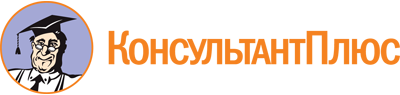 Постановление Правительства РС(Я) от 26.07.2013 N 257
(ред. от 24.11.2022)
"Об утверждении порядков предоставления субсидий из государственного бюджета Республики Саха (Якутия) социально ориентированным некоммерческим организациям в рамках реализации государственной программы Республики Саха (Якутия) "Укрепление общероссийской гражданской идентичности и этнокультурное развитие народов в Республике Саха (Якутия) на 2020 - 2024 годы"
(вместе с "Положением о конкурсной комиссии по предоставлению субсидий из государственного бюджета Республики Саха (Якутия) в рамках реализации государственной программы Республики Саха (Якутия) "Укрепление общероссийской гражданской идентичности и этнокультурное развитие народов в Республике Саха (Якутия) на 2020 - 2024 годы")Документ предоставлен КонсультантПлюс

www.consultant.ru

Дата сохранения: 17.02.2023
 Список изменяющих документов(в ред. постановлений Правительства РС(Я)от 26.10.2015 N 381, от 26.12.2016 N 470, от 02.11.2017 N 359,от 27.01.2018 N 17, от 10.12.2018 N 337, от 29.04.2020 N 97,от 10.06.2021 N 193, от 11.01.2022 N 4, от 24.11.2022 N 703)Список изменяющих документов(в ред. постановлений Правительства РС(Я) от 10.06.2021 N 193,от 11.01.2022 N 4, от 24.11.2022 N 703)NНаименование критерия оценкиВесовое значение1.Соответствие приоритетным направлениям поддержки (оценивается соответствие целей мероприятий программы (проекта) выделенным приоритетным направлениям для предоставления поддержки)0,302.Планируемое количество участников мероприятий, направленных на укрепление общероссийского гражданского единства, межконфессионального мира и согласия в рамках проекта, человек0,303.Опыт участника отбора по успешной реализации проектов по соответствующему направлению деятельности0,104.Планируемое количество мероприятий, проводимых некоммерческой организацией в рамках проекта, единиц0,30NНаименование критерия оценкиВесовое значение1.Соответствие приоритетным направлениям поддержки (оценивается соответствие целей мероприятий программы (проекта) выделенным приоритетным направлениям для предоставления поддержки0,302.Планируемое количество участников мероприятий по возрождению традиций и обычаев казачьих обществ в рамках проекта, человек0,303.Опыт участника отбора по успешной реализации проектов по соответствующему направлению деятельности0,104.Планируемое количество мероприятий, проведенных казачьим обществом в рамках проекта, единиц0,30NОжидаемые результаты, наименованиеЗначения результатов согласно размеру предоставляемой субсидииЗначения результатов согласно размеру предоставляемой субсидииNОжидаемые результаты, наименованиедо 300 000 руб.свыше300 000 руб.1Количество участников мероприятий, направленных на укрепление общероссийского гражданского единства, межконфессионального мира и согласия в рамках проектаНе менее 100 человекСвыше 200 человек2Количество мероприятий, проведенных некоммерческой организацией в рамках проектаНе менее 1 мероприятияНе менее 2 мероприятийNОжидаемые результаты, наименованиеЗначения результатов согласно размеру предоставляемой субсидииЗначения результатов согласно размеру предоставляемой субсидииNОжидаемые результаты, наименованиедо 300 000 руб.свыше300 000 руб.1Количество участников мероприятий по возрождению традиций и обычаев казачьих обществ в рамках проектаНе менее 75 человекСвыше 150 человек2Количество мероприятий, проведенных казачьим обществом в рамках проектаНе менее 1 мероприятияНе менее 2 мероприятийСписок изменяющих документов(в ред. постановлений Правительства РС(Я) от 11.01.2022 N 4,от 24.11.2022 N 703)Регистрационный номер проектной заявки, дата регистрацииНаименование проектаНаправление отбораНазвание организации (полностью, в соответствии с уставом)Ф.И.О., должность руководителя организацииЮридический адрес организацииПочтовый адрес организацииКонтакты руководителя организации (телефон, факс, e-mail)ИНН/КПП организацииОГРН организации, дата регистрации организацииСайт организации в сети Интернет (при наличии)Численность работников организацииЧисленность добровольцев организацииЧисленность учредителей организации (участников, членов)Ф.И.О., должность руководителя проектаКонтакты руководителя проекта (телефон, факс, e-mail)Сроки реализации проекта (в формате с ДД.ММ.ГГ - до ДД.ММ.ГГ)Краткое описание проектаГеография проекта (наименования муниципальных образований Республики Саха (Якутия), на территории которых будет реализовываться проект)Запрашиваемый размер субсидииСумма софинансирования проекта за счет вклада из других источников1.2. Проект ____________________________наименование проектаN п/пЭтапы реализации проектаРезультат этапаСрок реализации этапаИсполнитель этапа (член проектной команды / партнер / подрядчик и т.д.)Финансовое обеспечение этапаФинансовое обеспечение этапаПрочие материальные ресурсыN п/пЭтапы реализации проектаРезультат этапаСрок реализации этапаИсполнитель этапа (член проектной команды / партнер / подрядчик и т.д.)средства субсидиивклад из других источников1Подготовительный этап1.11.21.32Основной этап2.12.22.33Заключительный этап3.13.23.3N п/пНаименование расходовКоличество единиц (с указанием названия единицы - например, чел., мес., шт. и т.п.)Стоимость единицы(рублей)Общая стоимость проекта(рублей)Софинансирование (рублей) (указать источники)Запрашиваемая сумма(рублей)12345671Заработная плата штатных сотрудников (физические лица, работающие по трудовому договору):в том числе НДФЛ:страховые взносы на заработную плату (____%):1.1Руководитель1.2Бухгалтер1.3...2Расходы на проведение мероприятий, реализуемых по проекту (расшифровать):2.1...Полная стоимость проекта: _____________________________________Вклад из других источников: ____________________________________Запрашиваемая сумма: _________________________________________NОжидаемые результаты, наименованиеЗначения результатов согласно размеру предоставляемой субсидии <*>Значения результатов согласно размеру предоставляемой субсидии <*>NОжидаемые результаты, наименованиедо 300 000 руб.свыше300 000 руб.1Количество участников мероприятий, направленных на укрепление общероссийского гражданского единства, межконфессионального мира и согласия в рамках проектаНе менее 100 человекСвыше 200 человек2Количество мероприятий, проведенных некоммерческой организацией в рамках проектаНе менее 1 мероприятияНе менее 2 мероприятийNОжидаемые результаты, наименованиеЗначения результатов согласно размеру предоставляемой субсидии <*>Значения результатов согласно размеру предоставляемой субсидии <*>NОжидаемые результаты, наименованиедо 300 000 руб.свыше 300 000 руб.1Количество участников мероприятий по возрождению традиций и обычаев казачьих обществ в рамках проектаНе менее 75 человекСвыше 150 человек2Количество мероприятий, проведенных казачьим обществом в рамках проектаНе менее 1 мероприятияНе менее 2 мероприятийНаименование получателяЮридический адрес получателяФактический адрес получателяИННКППОГРНОКПООКВЭДр/счетк/счетБИКНаименование банка1.3.1. Настоящим подтверждаем, что_______________________________(наименование организации)______________________________(наименование должности руководителя некоммерческой организации)___________(подпись)________________(фамилия, инициалы)М.П.М.П.М.П."___" ______________ 20___ г."___" ______________ 20___ г."___" ______________ 20___ г.Список изменяющих документов(в ред. постановления Правительства РС(Я) от 24.11.2022 N 703)по программе (проекту) ______________________________________________(наименование проекта (программы))по программе (проекту) ______________________________________________(наименование проекта (программы))по программе (проекту) ______________________________________________(наименование проекта (программы))по программе (проекту) ______________________________________________(наименование проекта (программы))Заседание комиссии по предоставлению субсидий из государственного бюджета Республики Саха (Якутия) от ____________________ N _____Заседание комиссии по предоставлению субсидий из государственного бюджета Республики Саха (Якутия) от ____________________ N _____Заседание комиссии по предоставлению субсидий из государственного бюджета Республики Саха (Якутия) от ____________________ N _____Заседание комиссии по предоставлению субсидий из государственного бюджета Республики Саха (Якутия) от ____________________ N _____NНаименование оценкиОценка в баллахОбоснование оценки1Соответствие приоритетным направлениям поддержки (оценивается соответствие целей мероприятий программы (проекта) выделенным приоритетным направлениям для предоставления поддержки)0 баллов - проект полностью не соответствует критерию;1 балл - проект в малой степени соответствует критерию;2 балла - проект в средней степени соответствует критерию;3 балла - проект полностью соответствует критерию2Планируемое количество участников мероприятий, направленных на укрепление общероссийского гражданского единства, межконфессионального мира и согласия в рамках проекта, человекПри сумме до 300 000 рублей:1 балл - 100 человек;2 балла - 125 человек;3 балла - свыше 125 человек.При сумме свыше 300 000 рублей:1 балл - 200 человек;2 балла - 225 человек;3 балла - свыше 225 человек3Опыт участника отбора по успешной реализации проектов по соответствующему направлению деятельности0 баллов - не имеется1 балл - имеется 1 реализованный проект;2 балла - имеется 2 реализованных проекта;3 балла - более двух реализованных проектов4Планируемое количество мероприятий, проводимых некоммерческой организацией в рамках проекта, единиц1 балл - 1 мероприятие;2 балла - 2 мероприятия;3 балла - свыше двух мероприятийЧлен конкурсной комиссии______________________________Член конкурсной комиссии(подпись)(расшифровка подписи)по программе (проекту)________________________________________________________(наименование проекта (программы)по программе (проекту)________________________________________________________(наименование проекта (программы)по программе (проекту)________________________________________________________(наименование проекта (программы)по программе (проекту)________________________________________________________(наименование проекта (программы)Заседание комиссии по предоставлению субсидий из государственного бюджета Республики Саха (Якутия) от _______________________ N ________Заседание комиссии по предоставлению субсидий из государственного бюджета Республики Саха (Якутия) от _______________________ N ________Заседание комиссии по предоставлению субсидий из государственного бюджета Республики Саха (Якутия) от _______________________ N ________Заседание комиссии по предоставлению субсидий из государственного бюджета Республики Саха (Якутия) от _______________________ N ________NНаименованиепоказателей оценкиОценка в баллахОбоснование оценки1Соответствие приоритетным направлениям поддержки (оценивается соответствие целей мероприятий программы (проекта) выделенным приоритетным направлениям для предоставления поддержки)0 баллов - проект полностью не соответствует критерию;1 балл - проект в малой степени соответствует критерию;2 балла - проект в средней степени соответствует критерию;3 балла - проект полностью соответствует критерию2Планируемое количество участников мероприятий по возрождению традиций и обычаев казачьих обществ в рамках проекта, человекПри сумме до 300 000 рублей:1 балл - 75 человек;2 балла - 100 человек;3 балла - свыше 100 человек.При сумме свыше 300 000 рублей:1 балл - 150 человек;2 балла - 200 человек;3 балла - свыше 200 человек3Опыт участника отбора по успешной реализации проектов по соответствующему направлению деятельности0 баллов - не имеется;1 балл - имеется 1 реализованный проект;2 балла - имеется 2 реализованных проекта;3 балла - более двух реализованных проектов4Планируемое количество мероприятий, проведенных казачьим обществом в рамках проекта, единиц1 балл - 1 мероприятие;2 балла - 2 мероприятия;3 балла - свыше двух мероприятийЧлен конкурсной комиссии___________(подпись)___________________(расшифровка подписи)Список изменяющих документов(в ред. постановления Правительства РС(Я) от 24.11.2022 N 703)по программе(проекту) _____________________________________________________(наименование программы (проекта)по программе(проекту) _____________________________________________________(наименование программы (проекта)по программе(проекту) _____________________________________________________(наименование программы (проекта)по программе(проекту) _____________________________________________________(наименование программы (проекта)по программе(проекту) _____________________________________________________(наименование программы (проекта)по программе(проекту) _____________________________________________________(наименование программы (проекта)по программе(проекту) _____________________________________________________(наименование программы (проекта)Заседание комиссии по предоставлению субсидий из государственного бюджета Республики Саха (Якутия) от __________________ N _____Заседание комиссии по предоставлению субсидий из государственного бюджета Республики Саха (Якутия) от __________________ N _____Заседание комиссии по предоставлению субсидий из государственного бюджета Республики Саха (Якутия) от __________________ N _____Заседание комиссии по предоставлению субсидий из государственного бюджета Республики Саха (Якутия) от __________________ N _____Заседание комиссии по предоставлению субсидий из государственного бюджета Республики Саха (Якутия) от __________________ N _____Заседание комиссии по предоставлению субсидий из государственного бюджета Республики Саха (Якутия) от __________________ N _____Заседание комиссии по предоставлению субсидий из государственного бюджета Республики Саха (Якутия) от __________________ N _____NНаименованиепоказателей оценкиОценки членов комиссии в баллахОценки членов комиссии в баллахОценки членов комиссии в баллахОценки членов комиссии в баллахСредний балл по критерию(до десятых долей)1Соответствие приоритетным направлениям поддержки (оценивается соответствие целей мероприятий программы (проекта) выделенным приоритетным направлениям для предоставления поддержки)2Планируемое количество участников мероприятий, направленных на укрепление общероссийского гражданского единства, межконфессионального мира и согласия в рамках проекта, человек3Опыт участника отбора по успешной реализации проектов по соответствующему направлению деятельности4Планируемое количество мероприятий, проводимых некоммерческой организацией в рамках проекта, единицИтоговый баллИтоговый баллФ.И.О. членов комиссииФ.И.О. членов комиссииФ.И.О. членов комиссииФ.И.О. членов комиссииФ.И.О. членов комиссииФ.И.О. членов комиссииФ.И.О. членов комиссиипо программе (проекту) ___________________________________________________________(наименование программы (проекта)по программе (проекту) ___________________________________________________________(наименование программы (проекта)по программе (проекту) ___________________________________________________________(наименование программы (проекта)по программе (проекту) ___________________________________________________________(наименование программы (проекта)по программе (проекту) ___________________________________________________________(наименование программы (проекта)по программе (проекту) ___________________________________________________________(наименование программы (проекта)по программе (проекту) ___________________________________________________________(наименование программы (проекта)Заседание комиссии по предоставлению субсидий из государственного бюджета Республики Саха (Якутия) от ____________________ N ______Заседание комиссии по предоставлению субсидий из государственного бюджета Республики Саха (Якутия) от ____________________ N ______Заседание комиссии по предоставлению субсидий из государственного бюджета Республики Саха (Якутия) от ____________________ N ______Заседание комиссии по предоставлению субсидий из государственного бюджета Республики Саха (Якутия) от ____________________ N ______Заседание комиссии по предоставлению субсидий из государственного бюджета Республики Саха (Якутия) от ____________________ N ______Заседание комиссии по предоставлению субсидий из государственного бюджета Республики Саха (Якутия) от ____________________ N ______Заседание комиссии по предоставлению субсидий из государственного бюджета Республики Саха (Якутия) от ____________________ N ______NНаименованиепоказателей оценкиОценки членов комиссии в баллахОценки членов комиссии в баллахОценки членов комиссии в баллахОценки членов комиссии в баллахСредний балл по критерию(до десятых долей)1Соответствие приоритетным направлениям поддержки (оценивается соответствие целей мероприятий программы (проекта), выделенным приоритетным направлениям для предоставления поддержки2Планируемое количество участников мероприятий по возрождению традиций и обычаев казачьих обществ в рамках проекта, человек3Опыт участника отбора по успешной реализации проектов по соответствующему направлению деятельности4Планируемое количество мероприятий, проведенных казачьим обществом в рамках проекта, единицИтоговый баллИтоговый баллФ.И.О. членов комиссииФ.И.О. членов комиссииФ.И.О. членов комиссииФ.И.О. членов комиссииФ.И.О. членов комиссииФ.И.О. членов комиссииФ.И.О. членов комиссииNНаименование программы (проекта)Итоговый баллСумма для выполнения программы (проекта)Председатель комиссии: _________ __________________Секретарь комиссии: ____________ __________________Члены комиссии: _______________ __________________Список изменяющих документов(в ред. постановления Правительства РС(Я) от 24.11.2022 N 703)N п/пНаименование результата <1>Наименование проектаЕдиница измеренияПлановое значение результата <2>Достигнутое (фактическое) значение результата <3>Объем субсидии, рублейКорректирующий коэффициент <4>Размер штрафных санкций, рублей (1 - гр. 6 / гр. 5) х гр. 7 х гр. 8123456789ИТОГО:ИТОГО:ИТОГО:ИТОГО:ИТОГО:ИТОГО:ИТОГО:ИТОГО:NНаименование критерия оценкиКорректирующий коэффициент1.Соответствие приоритетным направлениям поддержки (оценивается соответствие целей мероприятий программы (проекта) выделенным приоритетным направлениям для предоставления поддержки)0,302.Планируемое количество участников мероприятий, направленных на укрепление общероссийского гражданского единства, межконфессионального мира и согласия в рамках проекта, человек0,303.Опыт участника отбора по успешной реализации проектов по соответствующему направлению деятельности0,104.Планируемое количество мероприятий, проводимых некоммерческой организацией в рамках проекта, единиц0,30NНаименование критерия оценкиКорректирующий коэффициент1.Соответствие приоритетным направлениям поддержки (оценивается соответствие целей мероприятий программы (проекта) выделенным приоритетным направлениям для предоставления поддержки0,302.Планируемое количество участников мероприятий по возрождению традиций и обычаев казачьих обществ в рамках проекта, человек0,303.Опыт участника отбора по успешной реализации проектов по соответствующему направлению деятельности0,104.Планируемое количество мероприятий, проведенных казачьим обществом в рамках проекта, единиц0,30Список изменяющих документов(в ред. постановлений Правительства РС(Я) от 10.06.2021 N 193,от 11.01.2022 N 4, от 24.11.2022 N 703)NНаименование критерия оценкиОценка в баллахВесовое значение1.1.В случае если мероприятие направлено на сохранение традиционного образа жизни коренных малочисленных народов Севера, участник отбора ранее не получал субсидию по данному направлениюДа - 3 балла;Нет - 0 баллов0,101.2.В случае если мероприятие направлено на этнокультурное развитие коренных малочисленных народов Севера, опыт участника отбора по успешной реализации мероприятий по данному направлениюДа - 3 балла;Нет - 0 баллов0,102Соответствие приоритетным направлениям поддержки - оценивается соответствие целей мероприятий выделенным приоритетным направлениям для предоставления поддержки0 баллов - проект полностью не соответствует критерию;1 балл - проект в малой степени соответствует критерию;2 балла - проект в средней степени соответствует критерию;3 балла - проект полностью соответствует критерию0,403Обоснованность запрашиваемых средств1 балл - слабая степень выраженности показателей;2 балла - средняя степень выраженности показателей;3 балла - высокая степень выраженности показателей0,40(в ред. постановления Правительства РС(Я) от 24.11.2022 N 703)(в ред. постановления Правительства РС(Я) от 24.11.2022 N 703)(в ред. постановления Правительства РС(Я) от 24.11.2022 N 703)(в ред. постановления Правительства РС(Я) от 24.11.2022 N 703)4Наличие привлеченных внебюджетных средств, используемых участником отбора в целях софинансирования реализации мероприятияДа - 3 балла;Нет - 0 баллов0,10NОжидаемые результаты, наименованиеЗначения результатов согласно размеру предоставляемой субсидииЗначения результатов согласно размеру предоставляемой субсидииNОжидаемые результаты, наименованиедо 300 000 руб.свыше300 000 руб.1.1В случае если мероприятие направлено на этнокультурное развитие коренных малочисленных народов Севера, количество участников в рамках проектаНе менее 100 человекСвыше 200 человек1.2.В случае если мероприятие направлено на этнокультурное развитие коренных малочисленных народов Севера, количество опубликованных материалов в печатных (газеты, журналы, брошюры, книги, справочники) и электронных средствах массовой информации (телевидение, радио, интернет) о проведенных мероприятиях в рамках реализации проектаНе менее 1 опубликованного материалаНе менее 2 опубликованных материалов1.3.В случае если мероприятие направлено на этнокультурное развитие коренных малочисленных народов Севера, количество граждан из числа коренных малочисленных народов Севера, прошедших диспансеризацию в рамках проектаНе менее 20 человекСвыше 30 человек2.1.В случае если мероприятие направлено на сохранение традиционного образа жизни коренных малочисленных народов Севера, количество участников в рамках проектаНе менее 10 человекСвыше 20 человек2.2В случае если мероприятие направлено на сохранение традиционного образа жизни коренных малочисленных народов Севера, количество мероприятий, направленных на сохранение традиционного образа жизни, проведенных некоммерческой организацией в рамках проектаНе менее 1 мероприятияНе менее 2 мероприятий2.3.В случае если мероприятие направлено на сохранение традиционного образа жизни коренных малочисленных народов Севера, количество граждан из числа коренных малочисленных народов Севера, прошедших диспансеризацию в рамках проектаНе менее 5 человекСвыше 10 человекСписок изменяющих документов(в ред. постановления Правительства РС(Я) от 24.11.2022 N 703)Регистрационный номер проектной заявки, дата регистрацииНаименование проектаНаправление отбораНазвание организации (полностью, в соответствии с уставом)Ф.И.О., должность руководителя организацииЮридический адрес организацииПочтовый адрес организацииКонтакты руководителя организации (телефон, факс, e-mail)ИНН/КПП организацииОГРН организации, дата регистрации организацииСайт организации в сети Интернет (при наличии)Численность работников организацииЧисленность добровольцев организацииЧисленность учредителей организации (участников, членов)Ф.И.О., должность руководителя проектаКонтакты руководителя проекта (телефон, факс, e-mail)Сроки реализации проекта (в формате с ДД.ММ.ГГ - до ДД.ММ.ГГ)Краткое описание проектаГеография проекта (наименования муниципальных образований Республики Саха (Якутия), на территории которых будет реализовываться или реализован проект)Запрашиваемый размер субсидииСумма софинансирования проекта за счет вклада из других источников1.2. Проект ______________________________________________________(наименование проекта)N п/пЭтапы реализации проектаРезультат этапаСрок реализации этапаИсполнитель этапа (член проектной команды / партнер / подрядчик и т.д.)Финансовое обеспечение этапаФинансовое обеспечение этапаПрочие материальные ресурсыN п/пЭтапы реализации проектаРезультат этапаСрок реализации этапаИсполнитель этапа (член проектной команды / партнер / подрядчик и т.д.)средства субсидиивклад из других источниковПрочие материальные ресурсы1Подготовительный этап1.11.21.32Основной этап2.12.22.33Заключительный этап3.13.23.3N п/пНаименование расходовКоличество единиц(с указанием названия единицы - например, чел., мес., шт. и т.п.)Стоимость единицы(руб.)Общая стоимость проекта(руб.)Софинансирование (руб.)(указать источники)Запрашиваемая сумма(руб.)12345671Заработная плата штатных сотрудников (физические лица, работающие по трудовому договору):- в том числе НДФЛ:страховые взносы на заработную плату (____%):1.1Руководитель1.2Бухгалтер1.3...2Расходы на проведение мероприятий, реализуемых по проекту (расшифровать):2.1...Полная стоимость проекта: _________________________________________Вклад из других источников: ________________________________________Запрашиваемая сумма: _____________________________________________NОжидаемые результаты, наименованиеЗначения результатов согласно размеру предоставляемой субсидииЗначения результатов согласно размеру предоставляемой субсидииNОжидаемые результаты, наименованиедо 300 000 рублейсвыше 300 000 рублей1.1В случае если мероприятие направлено на этнокультурное развитие коренных малочисленных народов Севера, количество участников в рамках проектаНе менее 100 человекСвыше 200 человек1.2.В случае если мероприятие направлено на этнокультурное развитие коренных малочисленных народов Севера, количество опубликованных материалов в печатных (газеты, журналы, брошюры, книги, справочники) и электронных средствах массовой информации (телевидение, радио, интернет) о проведенных мероприятиях в рамках реализации проектаНе менее 1 опубликованного материалаНе менее 2 опубликованных материалов1.3.В случае если мероприятие направлено на этнокультурное развитие коренных малочисленных народов Севера, количество граждан из числа коренных малочисленных народов Севера, прошедших диспансеризацию в рамках проектаНе менее 20 человекСвыше 30 человек2.1.В случае если мероприятие направлено на сохранение традиционного образа жизни коренных малочисленных народов Севера, количество участников в рамках проектаНе менее 10 человекСвыше 20 человек2.2В случае если мероприятие направлено на сохранение традиционного образа жизни коренных малочисленных народов Севера, количество мероприятий, направленных на сохранение традиционного образа жизни, проведенных некоммерческой организацией в рамках проектаНе менее 1 мероприятияНе менее 2 мероприятий2.3.В случае если мероприятие направлено на сохранение традиционного образа жизни коренных малочисленных народов Севера, количество граждан из числа коренных малочисленных народов Севера, прошедших диспансеризацию в рамках проектаНе менее 5 человекСвыше 10 человек1.2.8. Дальнейшее развитие проекта (описание деятельности, организованной в рамках проекта после завершения сроков его реализации).1.2.9. <*> Ознакомившись с условиями предоставления субсидии,__________________________________________________________________(наименование социально ориентированной некоммерческой организации)просит финансово обеспечить или возместить (нужное подчеркнуть) затраты, связанные с арендой и (или) оплатой коммунальных и иных эксплуатационных услуг (нужное подчеркнуть) нежилых помещений, зданий, сооружений, находящихся в пользовании на долгосрочной или краткосрочной основе, в _____ году согласно расчету:N п/пНаименование расходовАдрес месторасположения объекта, форма собственности государственная/ муниципальная:Перечень подтверждающих документовПеречень подтверждающих документовСуммаСуммаN п/пНаименование расходовАдрес месторасположения объекта, форма собственности государственная/ муниципальная:подтверждающие право пользованияподтверждающие расходыобщая сумма расходовзапрашиваемый объем субсидии1Аренда нежилых помещений, зданий, сооружений, находящихся в пользовании на долгосрочной основе2Аренда нежилых помещений, зданий, сооружений, находящихся в пользовании на краткосрочной основе3Оплата коммунальных и иных эксплуатационных услуг нежилых помещений, зданий, сооружений, находящихся в пользованииИТОГОИТОГОИТОГОИТОГО______________________________________________________ рублей ______ копеек.(сумма запрашиваемой субсидии прописью)______________________________________________________ рублей ______ копеек.(сумма запрашиваемой субсидии прописью)______________________________________________________ рублей ______ копеек.(сумма запрашиваемой субсидии прописью)______________________________________________________ рублей ______ копеек.(сумма запрашиваемой субсидии прописью)______________________________________________________ рублей ______ копеек.(сумма запрашиваемой субсидии прописью)______________________________________________________ рублей ______ копеек.(сумма запрашиваемой субсидии прописью)______________________________________________________ рублей ______ копеек.(сумма запрашиваемой субсидии прописью)Наименование получателяЮридический адрес получателяФактический адрес получателяИННКППОГРНОКПООКВЭДр/счетк/счетБИКНаименование банка1.3.1. Настоящим подтверждаем, что __________________________________(наименование организации)имеет государственную регистрацию в качестве юридического лица в регистрирующем органе;_________________________________(наименование должности руководителя некоммерческой организации)__________(подпись)_____________________(фамилия, инициалы)М.П.М.П.М.П."____" _____________ 20___ г. "."____" _____________ 20___ г. "."____" _____________ 20___ г. ".Список изменяющих документов(в ред. постановлений Правительства РС(Я) от 11.01.2022 N 4,от 24.11.2022 N 703)по программе (проекту)____________________________________________(наименование проекта (программы))по программе (проекту)____________________________________________(наименование проекта (программы))по программе (проекту)____________________________________________(наименование проекта (программы))по программе (проекту)____________________________________________(наименование проекта (программы))по программе (проекту)____________________________________________(наименование проекта (программы))по программе (проекту)____________________________________________(наименование проекта (программы))Заседание комиссии по предоставлению субсидий из государственного бюджета Республики Саха (Якутия) от _________ N__________Заседание комиссии по предоставлению субсидий из государственного бюджета Республики Саха (Якутия) от _________ N__________Заседание комиссии по предоставлению субсидий из государственного бюджета Республики Саха (Якутия) от _________ N__________Заседание комиссии по предоставлению субсидий из государственного бюджета Республики Саха (Якутия) от _________ N__________Заседание комиссии по предоставлению субсидий из государственного бюджета Республики Саха (Якутия) от _________ N__________Заседание комиссии по предоставлению субсидий из государственного бюджета Республики Саха (Якутия) от _________ N__________NНаименование критерия оценкиНаименование критерия оценкиОценка в баллахОценка в баллахОбоснование оценки1.1.В случае если мероприятие направлено на сохранение традиционного образа жизни коренных малочисленных народов Севера, участник отбора ранее не получал субсидию по данному направлениюВ случае если мероприятие направлено на сохранение традиционного образа жизни коренных малочисленных народов Севера, участник отбора ранее не получал субсидию по данному направлениюДа - 3 балла;Нет - 0 балловДа - 3 балла;Нет - 0 баллов1.2.В случае если мероприятие направлено на этнокультурное развитие коренных малочисленных народов Севера, опыт участника отбора по успешной реализации мероприятий по данному направлениюВ случае если мероприятие направлено на этнокультурное развитие коренных малочисленных народов Севера, опыт участника отбора по успешной реализации мероприятий по данному направлениюДа - 3 балла;Нет - 0 балловДа - 3 балла;Нет - 0 баллов2Соответствие приоритетным направлениям поддержки - оценивается соответствие целей мероприятий выделенным приоритетным направлениям для предоставления поддержкиСоответствие приоритетным направлениям поддержки - оценивается соответствие целей мероприятий выделенным приоритетным направлениям для предоставления поддержки0 баллов - проект полностью не соответствует критерию;1 балл - проект в малой степени соответствует критерию;2 балла - проект в средней степени соответствует критерию;3 балла - проект полностью соответствует критерию0 баллов - проект полностью не соответствует критерию;1 балл - проект в малой степени соответствует критерию;2 балла - проект в средней степени соответствует критерию;3 балла - проект полностью соответствует критерию3Обоснованность запрашиваемых средствОбоснованность запрашиваемых средств1 балл - слабая степень выраженности показателей;2 балла - средняя степень выраженности показателей;3 балла - высокая степень выраженности показателей1 балл - слабая степень выраженности показателей;2 балла - средняя степень выраженности показателей;3 балла - высокая степень выраженности показателей4Наличие привлеченных внебюджетных средств, используемых участником отбора в целях софинансирования реализации мероприятияНаличие привлеченных внебюджетных средств, используемых участником отбора в целях софинансирования реализации мероприятияДа - 3 балла;Нет - 0 балловДа - 3 балла;Нет - 0 балловЧлен конкурсной комиссииЧлен конкурсной комиссии_____________(подпись)_____________(подпись)______________________(расшифровка подписи)______________________(расшифровка подписи)NНаименование программы (проекта)Итоговый баллСумма для выполнения программы (проекта)Председатель комиссии: _________ _____________________Секретарь комиссии: ____________ _____________________Члены комиссии: _______________ _____________________Список изменяющих документов(в ред. постановлений Правительства РС(Я) от 11.01.2022 N 4,от 24.11.2022 N 703)N п/пНаименование показателя <1>Наименование проектаЕдиница измеренияПлановое значение показателя результативности <2>Достигнутое (фактическое) значение показателя результативности <3>Объем субсидии,рублейКорректирующий коэффициент по показателю <4>Размер штрафных санкций, рублей(1 - гр. 6 / гр. 5) х гр. 7 х гр. 8123456789ИТОГО:ИТОГО:ИТОГО:ИТОГО:ИТОГО:ИТОГО:ИТОГО:ИТОГО:Nп/пПоказатель результативностиКорректирующий коэффициент по показателю1.1В случае если мероприятие направлено на сохранение традиционного образа жизни коренных малочисленных народов Севера, участник отбора ранее не получал субсидию по данному направлению0,101.2В случае если мероприятие направлено на этнокультурное развитие коренных малочисленных народов Севера, опыт участника отбора по успешной реализации мероприятий по данному направлению0,102Соответствие приоритетным направлениям поддержки - оценивается соответствие целей мероприятий выделенным приоритетным направлениям для предоставления поддержки0,403Обоснованность запрашиваемых средств0,404Наличие привлеченных внебюджетных средств, используемых участником отбора в целях софинансирования реализации мероприятия0,10Список изменяющих документов(в ред. постановлений Правительства РС(Я) от 10.06.2021 N 193,от 24.11.2022 N 703)